PHẬT TỔ LỊCH ĐẠI THÔNG TẢIQUYỂN 13Ñöôøng Dueä Toâng: (Canh Tuaát)Teân laø Ñaùn, con thöù taùm cuûa Cao Toâng, ban ñaàu ñöôïc phong laøm Döï Vöông. Sau Vuõ Haäu pheá Trung Toâng roài laäp oâng leân laøm vua. Naêm thöù baûy laïi bò pheá laøm Töông Vöông, thoï naêm möôi laêm tuoåi. OÂng laäp Long Cô laøm Thaùi töû, duøng Toáng Caûnh, Dieâu Suøng laøm chaùnh söï. Em oâng laø Thaùi Bình coâng chuùa chuyeân quyeàn. OÂng trò vì ñöôïc ba naêm. OÂng leân ngoâi ñoåi nieân hieäu laø Caûnh Vaân.Nhaâm Tyù: Ñoåi nieân hieäu laø Thaùi Cöïc, sau laïi ñoåi thaønh Ñình Hoøa, laïi ñoåi thaønh Tieân Thieân. Thaùng baûy truyeàn ngoâi cho Thaùi töû.Toå 6: Ñaïi sö Tueä Naêng:Tieân Thieân naêm ñaàu, Ñaïi sö Tueä Naêng thò tòch. Sö hoï Lö, cha ngöôøi Phaïm döông, teân laø Haønh Thao. Trong nieân hieäu Vuõ Ñöùc, oâng laøm quan ôû Taân chaâu, Nam Haûi roài sinh Sö ôû ñaây. Ba tuoåi maát cha, Sö thôø meï raát coù hieáu. Lôùn leân, nhaø ngheøo, Sö phaûi kieám cuûi ñeå nuoâi meï. Moät hoâm gaùnh cuûi vaøo trong chôï nghe coù ngöôøi tuïng kinh Kim Cang, Sö boãng nhieân tænh ngoä beøn hoûi khaùch:Ñaây laø phaùp gì, ai truyeàn cho oâng? Khaùch ñaùp:Ñaây laø kinh Kim Cang do Ñaïi sö Hoaèng Nhaãn ôû Huyønh mai truyeàn.Veà ñeán nhaø, Sö xin meï ñi tìm thaày hoïc ñaïo. Sö ñeán Huyønh mai yeát kieán Ñaïi sö Hoaèng Nhaãn, Hoaèng Nhaãn vöøa nhìn thaáy Sö lieàn thaàm höùa khaû. Sau truyeàn y phaùp vaø baûo Sö ôû aån taïi Hoaøi Taäp Töù Hoäi.Ngaøy taùm thaùng gieâng, Nghi Phuïng naêm ñaàu Sö ñeán Nam haûi roài veà Taøo Kheâ khai ñaïi phaùp vuõ. Moät hoâm, Sö baûo chuùng raèng:Naøy Chö Thieän tri thöùc! Moãi ngöôøi neân tònh taâm nghe ta noùi phaùp. Töï taâm laø Phaät, chôù coù hoà nghi. Ngoaøi khoâng moät vaät ñeå coù theå kieán laäp. Ñoù ñeàu laø do baûn taâm sinh ra muoân chuûng phaùp. Neân kinh noùi:“Taâm sinh thì chuûng chuûng phaùp sinh, taâm dieät thì chuûng chuûng phaùp dieät. Muoán thaønh töïu chuûng trí, phaûi ñaït ñöôïc Nhaát töôùng Tam-muoäi vaø Nhaát haønh Tam-muoäi. ÔÛ baát cöù nôi naøo maø chaúng truï töôùng, ôû trong caùc phaùp chaúng sinh yeâu gheùt, cuõng khoâng thuû xaû, chaúng nhôù nghó lôïi ích thaønh hoaïi... an nhaøn tónh laëng, roãng rang ñaïm baïc, ñoù goïi laø Nhaát töôùng Tam-muoäi. ÔÛ baát cöù nôi naøo, ñi ñöùng naèm ngoài thuaàn moät chaân taâm, chaúng ñoái ñaïo traøng lieàn thaønh tònh ñoä, ñoù goïi laø Nhaát haønh Tam-muoäi. Neáu ngöôøi ñaày ñuû hai thöù Tam-muoäi ñoù, nhö ñaát coù gioáng hay haøm chöùa tröôûng döôõng maø keát traùi. Nhaát töôùng, Nhaát haønh cuõng nhö vaäy”.Nay ta thuyeát phaùp cuõng gioáng nhö möa thaám nhuaàn ñaïi ñòa. Phaät taùnh cuûa caùc oâng ví nhö gioáng gaëp nöôùc thaám nhuaàn vaø naåy maàm nöông theo lôøi ta quyeát chöùng Boà-ñeà, nöông theo haïnh ta nhaát ñònh chöùng ñöôïc dieäu quaû.Sö thuyeát phaùp ñoä caû ngaøn hoïc giaû. Thaùng baûy naêm sau sö veà truï taïi chuøa Quoác AÂn ôû Taân chaâu. Ñoà chuùng khoùc hoûi:Thaày ñi bao giôø trôû laïi? Sö ñaùp:Laù ruïng veà coäi khoâng heïn trôû laïi.Phaùp nhaõn cuûa thaày ngöôøi naøo ñöôïc truyeàn?Ngöôøi coù ñaïo thì ñöôïc, ngöôøi voâ taâm thì khoâng.Ngaøy ba thaùng taùm taïi chuøa Quoác AÂn sö daën doø chuùng:Ta nhaän y phaùp cuûa Ñaïi sö Hoaèng Nhaãn. Nay chæ thuyeát phaùp maø khoâng truyeàn y aáy cho caùc oâng, bôûi vì loøng tin cuûa caùc oâng ñaõ thuaàn thuïc quyeát ñònh khoâng coøn nghi, kham laõnh ñöôïc ñaïi söï. Nghe ta noùi keä:Ñaát taâm chöùa caùc gioáng Möa xuoáng taát naåy maàm Hoa ñoán ngoä tình heát Quaû Boà-ñeà töï thaønh.Sö daïy tieáp:Phaùp aáy chaúng hai, taâm naøy cuõng vaäy. Ñaïo voán thanh tònh khoâng coù caùc töôùng. Caùc oâng chaúng caàn quaùn tònh, chaúng caàn laøm taâm roãng rang, taâm naøy voán tònh chaúng caàn thuû xaû. Caùc oâng haõy töï noå löïc tuøy duyeân maø böôùc ñi. Giôø Nieát-baøn cuûa ta ñaõ ñeán. Traân troïng.Noùi xong sö ngoài kieát giaø thò tòch. Hoâm aáy, nuùi röøng traéng xoùa, chim thuù keâu raát bi thöông, maây nguõ saéc höông thôm, söông moùc quaàn quyeän maáy ngaøy môùi tan. Sau ñoù Ñoâ ñoác Quaûng Chaâu thoáng laõnh quan laïi cuûa hai quaän Thieàu, Taân ngheânh ñoùn nhuïc thaân cuûa sö veà chuøa Baûo Laâm ôû Taøo Kheâ roài döïng thaùp. Chaân thaân cuûa Sö hieän nay vaãn coøn.Cöïu Ñöôøng söû ghi:“Taéc Thieân nghe danh Thaàn Tuù lieàn xuoáng chieáu môøi ñeán kinh ñoâ, röôùc ngaøi vaøo ñieän roài quyø laïy, ra leänh döïng chuøa Ñoä Moân ôû nuùi Ñöông Döông ñeå neâu cao taøi ñöùc cuûa ngaøi. Baáy giôø, töø vöông coâng cho ñeán só thöù trong kinh thaønh ñua nhau ñeán yeát kieán, chen nhau ñeán leã laïy, moãi ngaøy coù ñeán hôn vaïn ngöôøi. Hoài aáy Thaàn Tuù vaø Tueä Naêng cuøng thôø Ñaïi sö Hoaèng Nhaãn, hai ngaøi hoaèng hoùa noåi tieáng nhö nhau. Hoaèng Nhaãn maát, Sö veà truï trì taïi chuøa Quaûng Quaû ôû Thieàu Chaâu, nuùi Thieàu Döông hoài aáy coù raát nhieàu hoå baùo, chæ trong moät ñeâm thì ñi saïch, xa gaàn ñeàu thaùn phuïc ñeán quy y sö. Thaàn Tuù coù laàn taâu vôùi Taéc Thieân xin trieäu Sö vaøo cung, nhöng Sö töø choái. Tuù laïi töï vieát thö thænh Sö, Sö baûo vôùi thieân söù raèng:Ta xaáu xí queâ muøa, ngöôøi phöông Baéc thaáy ta sôï raèng khoâng kính phaùp cuûa ta. Hôn nöõa, thaày ta baûo raèng coù duyeân ôû phöông Nam, vì vaäy khoâng theå laøm traùi ñöôïc.Khi Trung Toâng leân ngoâi, trieäu sö vaøo cung, nhöng roát cuoäc sö khoâng ñi vaø maát. Thieân haï chia thaønh hai toâng, cho raèng Thaàn Tuù laø Baéc toâng, Tueä Naêng laø Nam toâng.Huyeàn Toâng: (Quyù Söûu)Teân laø Long Cô con thöù ba cuûa Dueä Toâng, suûng aùi Döông Quyù Phi, laøm ñaïo só laáy hieäu laø Thaùi Chaân. Luùc ñaàu, oâng duøng Dieâu Suøng, Toáng Caûnh laøm töôùng trò yeân thieân haï. Veà sau ñam meâ töûu saéc duøng Lyù Laâm Phuû, Döông Quoác Trung laø töôùng vaên, An Loäc Sôn laøm töôùng voõ. Sôn noåi loaïn, khoâng bao laâu thì maát nöôùc. OÂng leân ngoâi ñoåi nieân hieäu laø Khai Nguyeân, trò vì ñöôïc hai möôi chín naêm thoï baûy möôi taùm tuoåi, Thöôïng Nguyeân naêm ñaàu oâng maát, an taùng taïi Thaùi Laêng.Thieàn sö Vónh Gia Huyeàn Giaùc:Ngaøy möôøi baûy thaùng möôøi naêm thöù hai, Thieàn sö Vónh Gia Huyeàn Giaùc thò tòch. Sö hoï Ñôùi xuaát gia töø nhoû, hoïc thoâng Tam taïng, tinh thoâng phaùp moân chæ quaùn cuûa Thieân Thai. Sö cuøng Huyeàn sö Huyeàn Saéc ôû Ñoâng Döông ñeán yeát kieán Luïc toå. Ñeán nôi, Sö caàm tích nhieãu Toå ba voøng. Toå hoûi:Phaøm laø Sa-moân phaûi ñaày ñuû ba ngaøn oai nghi taùm muoân teá haïnh, Ñaïi ñöùc ôû ñaâu ñeán maø sinh ñaïi ngaõ maïn nhö vaäy?Sö thöa:Sinh töû laø vieäc lôùn, voâ thöôøng quaù nhanh.Sao khoâng ngay nôi ñoù nhaän laáy voâ sinh, toû ngoä caùi khoâng nhanh?Theå töùc voâ sinh, toû ngoä voán khoâng nhanh.Ñuùng theá! Ñuùng theá!Sö beøn ñaày ñuû oai nghi laïy toå, giaây laùt caùo töø. Toå hoûi:Veà nhanh theá ö?Voán töï chaúng ñoäng laøm gì coù nhanh.Ai bieát chaúng ñoäng?Thaân giaû töï sinh phaân bieät.OÂng theå nhaäp yù voâ sinh raát saâu.Voâ sinh coù yù ö?Khoâng yù thì ai phaân bieät?Phaân bieät cuõng chaúng phaûi yù. Toå khen:Hay laém! Hay laém!Sö löu laïi moät ñeâm, thôøi baáy giôø ngöôøi ta goïi sö laø Nhaát Tuùc Giaùc (trong moät ñeâm lieàn ngoä ñaïo).Sau khi trôû veà, hoïc chuùng ñua nhau ñeán caàu hoïc, Sö tröôùc taùc Chöùng Ñaïo Ca goàm moät thieân, ñöôïc Taêng AÁn Ñoä mang veà Thieân Truùc. Chö Taêng AÁn Ñoä traân troïng cho ñoù laø kinh Ñaïi thöøa cuûa Ñoâng Ñoä. Sö coøn tröôùc taùc Thieàn Toâng Tu Ngoä Vieân Chæ goàm möôøi thieân vaø Quaùn Taâm Thaäp Moân, ñeàu ñöôïc löu truyeàn ôû ñôøi.Vua haï chieáu thænh Thieàn sö Nhaát Haønh vaøo cung:-AÁt Maõo: Ngaøy taùm thaùng ba, Huyeàn Toâng sai Leã boä lang trung Tröông Hôïp mang chieáu ñeán nuùi Ñöông Döông thænh Sa-moân Nhaát Haønh vaøo cung. Ngaøi cho raèng meänh vua khoù töø, neân ñi. Vua xuoáng chieáu môøi ngaøi ôû taïi ñieän Quang Thaùi. Vua nhieàu laàn hoûi ngaøi veà vieäc an daân trò nöôùc, ngaøi noùi thaúng chaúng gì giaáu gieám. Sau ñoù khoâng laâu, Vónh Muïc coâng chuùa ra ñôøi. Vua xuoáng chieáu y nhö vieäc cuõ cuûa Thaùi Bình coâng chuùa maø pheá truaát. Ngaøi can giaùn vua cho raèng cuoái ñôøi Cao Toâng chæ sinh moät ñöùa con gaùi, vì theá neân ñaëc bieät öu ñaõi, nhöng do Thaùi bình vì kieâu ngaïo laán quyeàn neân baét toäi, khoâng neân gaùn vieäc cuûa Thaùi Bình cho Vónh Muïc coâng chuùa. Vua nghe theo beøn haï chieáu ñoái xöû nhö thöôøng leã. Trung thaàn ñeàu can giaùn nhö vaäy.Coù ngöôøi cho ngaøi thuoäc loøng raát gioûi. Moät hoâm vua ñem soå saùch trong cung ra cho ngaøi ñoïc ñeå thí nghieäm. Ñoïc qua moät löôït, ngaøi ñöa saùch cho quan noäi thò, roài ñoái tröôùc vua ñoïc laïi maø chaúng heà sai moät chöõ.Vua thaát kinh quay qua noùi vôùi taû höõu:Thaùnh nhaân ñaáy!Töø ñoù, vua nhieàu laàn trieäu ngaøi vaøo cung hoûi veà taâm yeáu cuûa Phaät, ngaøi ung dung ñoái ñaùp khieán vua ngaøy caøng toû ngoä Phaät lyù. Moïi ngöôøi trong thieân haï noái theo nhaø vua ñeán ngaøi hoûi ñaïo, toân xöng ngaøi laø Thieân sö.Thieàn sö Nguyeân Khueâ ôû Tung nhaïc:Sö ôû Baøng Cuø trong Tung Nhaïc. Moät hoâm, coù dò nhaân ñoäi aùo maõo caân ñai beä veä ñi ñeán. Sö hoûi:Laønh thay! Nhaân giaû! Ñeán ñaây coù vieäc gì? Ngöôøi kia haéng gioïng ñaùp:Thaày bieát toâi ö. Ngaøi noùi:Toâi xem Phaät vaø chuùng sinh bình ñaúng nhö nhau, leõ ñaâu laïi phaânbieät?Ta laø thaàn nuùi naøy, naém quyeàn saùt sinh ngöôøi khaùc, leõ ñaâu thaàycoi ta nhö ngöôøi khaùc?Ta voán chaúng sinh oâng laøm sao gieát? Ta xem thaân nhö hö khoâng, xem ta nhö oâng, oâng coù theå gieát ñöôïc hö khoâng vaø baûn thaân oâng khoâng? Neáu quaû nhö oâng laøm ñöôïc, nhöng ta thì baát sinh baát dieät, huoáng gì oâng khoâng theå laøm ñöôïc, thì laøm sao sinh saùt ta?Thaàn cuùi laïy noùi:Toâi thoâng minh chaùnh tröïc gioûi hôn caùc thaàn khaùc, nhöng khoâng bieát thaày coù trí tueä roäng lôùn nhö vaäy, xin truyeàn trao chaùnh giôùi ñeå toâi ñoä theá.Ngaøi noùi:OÂng ñaõ caàu xin giôùi, ngay ñoù ñaõ ñaéc giôùi roài. Vì sao vaäy? Vì ngoaøi giôùi thì khoâng coù giôùi, laøm sao giöõ?Lyù naøy toâi môø mòt, chæ caàu xin giôùi phaùp cuûa thaày, thaân toâi nguyeän laøm ñeä töû.Ngaøi lieàn laäp toøa, ñoát höông vaø noùi:Nay ta trao cho oâng naêm giôùi, neáu giöõ ñöôïc thì oâng noùi ñöôïc, khoâng giöõ ñöôïc thì noùi khoâng ñöôïc.Thaàn noùi:Toâi xin y giaùo. Ngaøi noùi:OÂng coù theå khoâng daâm duïc ñöôïc khoâng?Thaàn hoûi:Laáy vôï ñöôïc chöù?Khoâng ñöôïc, vì ñoù laø khoâng kieàm cheá duïc. Thaàn noùi:Ñöôïc! Ngaøi noùi:OÂng coù theå khoâng aên troäm ñöôïc khoâng? Toâi khoâng thieáu thì aên troäm laøm gì?Khoâng ñöôïc, cuùng thì oâng ban phöôùc böøa baõi, khoâng cuùng thì oâng giaùng hoïa.Thaàn ñaùp:Ñöôïc.OÂng khoâng saùt sinh ñöôïc khoâng? Thaàn ñaùp:Toâi laø ngöôøi naém quyeàn, khoâng saùt sinh sao ñöôïc.Khoâng ñöôïc laïm saùt böøa baõi. Thaàn ñaùp:Ñöôïc.Khoâng noùi doái ñöôïc khoâng? Thaàn ñaùp:Toâi voán chaùnh tröïc laøm gì coù noùi doái.Khoâng ñöôïc, tröôùc sau khoâng kheá hôïp vôùi loøng trôøi. Thaàn ñaùp:Ñöôïc.Khoâng uoáng röôïu say söa ñöôïc khoâng? Thaàn ñaùp:Ñöôïc. Ngaøi noùi:Ñoù laø giôùi phaùp cuûa Phaät neân coù taâm phuïng trì khoâng neân caâu chaáp, neân coù taâm vì ngöôøi chöù ñöøng nghó ñeán mình. Neáu giöõ ñöôïc nhö vaäy thì duø sinh tröôùc trôøi ñaát nhöng khoâng treû, duø cheát sau trôøi ñaát nhöng khoâng giaø, troïn ngaøy bieán hoùa nhöng khoâng ñoäng, roát raùo tòch dieät nhöng khoâng yeân. Toû ngoä ñöôïc lyù naøy thì duø cöôùi vôï nhöng khoâng phaûi cöôùi vôï, aên caép maø chaúng aên caép, naém quyeàn maø chaúng naém quyeàn, noùi doái maø chaúng noùi doái, say röôïu maø chaúng hoân meâ. Ñoù goïi laø coù taâm thì coù giôùi, khoâng taâm thì khoâng giôùi, khoâng giôùi thì khoâng taâm, khoâng Phaät khoâng chuùng sinh, khoâng coù oâng cuõng khoâng coù ta, khoâng coù oâng thì ai giöõ giôùi?Thaàn ñaùp:Thaàn thoâng cuûa con so vôùi Phaät theá naøo? Ngaøi ñaùp:Thaàn thoâng cuûa oâng thì trong möôøi ñieàu coù naêm ñieàu khoâng laøm ñöôïc, Phaät thì trong möôøi ñieàu thì coù ba ñieàu khoâng laøm ñöôïc.Thaàn hoaûng sôï quyø xuoáng thöa:Con coù theå nghe ñöôïc khoâng? Ngaøi hoûi:OÂng coù theå laøm traùi thöôïng ñeá ñi beân Ñoâng maø hieän beân Taây ñöôïc khoâng?Thaàn ñaùp:Khoâng laøm ñöôïc. Ngaøi hoûi:OÂng coù theå baét ñòa thaàn gom naêm nuùi, keát boán bieån ñöôïc khoâng?Thaàn ñaùp:Khoâng laøm ñöôïc. Ngaøi noùi:Ñoù laø naêm ñieàu maø oâng khoâng laøm ñöôïc.Phaät coù theå laøm taát caû töôùng roãng rang thaønh trí cuûa vaïn phaùp, nhöng khoâng theå dieät ngay ñöôïc ñònh nghieäp. Phaät coù theå bieát taùnh cuûa höõu tình, thaáu ñöôïc vieäc trong öùc kieáp, nhöng khoâng theå giaùo hoùa keû voâ duyeân. Phaät coù theå ñoä voâ löôïng höõu tình nhöng khoâng theå ñoä taän chuùng sinh giôùi. Ñoù laø ba ñieàu maø Phaät khoâng laøm ñöôïc. Nhöng ñònh nghieäp cuõng khoâng beàn laâu, voâ duyeân cuõng chæ moät luùc, chuùng sinh giôùi voán khoâng taêng giaûm. Roõ raøng khoâng moät ngöôøi naøo coù theå laøm chuû höõu phaùp. Höõu phaùp khoâng coù chuû ñoù laø voâ phaùp. Voâ phaùp khoâng coù chuû, ñoù laø voâ taâm. Nhö ta hieåu Phaät cuõng khoâng coù thaàn thoâng, chæ duøng voâ taâm thoâng ñaït taát caû phaùp maø thoâi.Thaàn noùi:Con thaät caïn côït ngu muoäi, chöa nghe ñöôïc nghóa khoâng giôùi phaùp maø thaày truyeàn trao con phaûi phuïng haønh. Nay con nguyeän baùo ñaùp, thaày caàn ñieàu gì chæ daïy khoâng?Ngaøi noùi:Ta quaùn thaân khoâng coù vaät, quaùn phaùp khoâng thöôøng, coøn muoán ñieàu gì nöõa.Thaàn noùi:Thaày phaûi sai con laøm vieäc theá gian ñeå baøy thaàn löïc cuûa conkhieán nhöõng ngöôøi ñaõ phaùt taâm, chöa phaùt taâm coù tín taâm, khoâng tín taâm... thaáy thaàn löïc cuûa con bieát ñöôïc coù Phaät coù thaàn coù ñieàu laøm ñöôïc coù ñieàu khoâng laøm ñöôïc, coù töï nhieân, coù chaúng phaûi töï nhieân.Ngaøi noùi:Ta khoâng sai oâng laøm ñieàu gì caû. Thaàn noùi:Phaät coøn khieán long thaàn uûng hoä Phaät phaùp leõ ñaâu thaày laøm traùi vôùi Phaät sao. Mong ngaøi tuøy yù sai baûo.Baát ñaéc dó ngaøi noùi:Chuøa Ñoâng Nham um tuøm, coû moïc ñaày maø khoâng coù ñaïi thuï, phía Baéc nuùi naøy coù nhöng chæ boû khoâng. OÂng coù theå dôøi caây ôû phía Baéc troàng qua nuùi ôû phía Ñoâng ñöôïc khoâng?Thaàn noùi:Con xin tuaân meänh, chæ sôï ñeâm toái taát coù naùo ñoäng xin thaày ñöøngsôï.Noùi xong, thaàn laøm leã roài ñi.Ngaøi sai moân nhaân tieãn thaàn, ñoàng thôøi xem thöû ra sao. Thaáy thaànbeä veä, daùng ñi nhö vua, cuoán maây thoåi gioù, buïi baëm mòt muø, mang caû traøng phan chuoãi ngoïc bay boång leân khoâng roài aån maát. Ñeâm aáy quaû nhieân gioù to, seùt döõ cuoán maây noåi saám, nhaø cöûa rung ñoäng, chim ñeâm keâu thaát thanh. Ngaøi baûo chuùng raèng:Ñöøng sôï! Thaàn coù noùi tröôùc vôùi ta roài.Hoâm sau trôøi quang maây taïnh vaø tuøng ôû phía Baéc ñaõ ñöôïc dôøi  heát qua phía Ñoâng, vaãn xanh töôi nhö ñöôïc troàng töø tröôùc. Ngaøi baûo ñoà chuùng:Sau khi ta maát chôù ñeå ngöôøi ngoaøi bieát, neáu ñeå truyeàn ra ngöôøi ta seõ cho ta laø yeâu mò.Sö voán hoï Lyù, ngöôøi ôû Y Khuyeát, xuaát gia töø thuôû nhoû, thoï giôùi Cuï tuùc vaø ñaéc phaùp vôùi Quoác sö Laõo An, thoï baûy möôi ba tuoåi.Luaän raèng:“Vöông Vaên Coâng nöôùc Kinh coù laàn hoûi Tröông Vaên Ñònh Coâng raèng: Sau Khoång Töû moät traêm naêm thì coù Maïnh Töû. Sau Khoång Töû thì coù ai, taïi sao ñaïo cuûa ta thaêm thaúm ñeán theá.Vaên Ñònh traàm ngaâm moät laùt roài noùi:Coù ngöôøi tieáp noái, noùi ra sôï raèng coù loãi vôùi hoï maø thoâi. Vaên Coâng hoûi:Ai vaäy?Vaên Ñònh noùi:Nam Nhaïc Hoaøi Nhöôïng, Tung Sôn Nguyeân Khueâ, Maõ Toå, Thaïch Ñaàu, Ñan Haø, Voâ Nghieäp.Khoång Töû laäp giaùo, kyû cöông khoâng coøn, cho neân quy veà hoï Thích. Vaên Coâng khen phaûi. Veà sau, Tröông Coâng Voâ Taän nghe vieäc naøy khen: Quaû thaät laø lôøi leõ cuûa ngöôøi ñaït ñaïo, oâng aáy quaû nhieân laø ngöôøi xuaát thaân töø toå ñình Tung sôn neân môùi sieâu tuyeät, thuyeát phaùp cuoàn cuoän nhö theá. Vaäy thì töø Nam Nhaïc veà sau, kyû cöông giaùo phaùp theá gian khoâng coøn, coù theå thaáy ñöôïc lyù do. Hai ba ngöôøi cuøng luaän leõ ñaâu khoâng tin.”Tam taïng Voâ UÙy ñeán Kinh sö:Naêm naøy Tam taïng Phaùp sö Voâ UÙy ngöôøi Thieân Truùc ñeán Kinh sö. Khi môùi leân ngoâi, moät ñeâm noï vua naèm moäng thaáy coù moät Phaïm Taêng phong ñoä raát phi thöôøng ñeán yeát kieán. Tænh daäy vua cöù nhôù maõi, beøn sai thôï veõ laïi hình Phaïm Taêng treo ôû vaùch ñieän. Ñeán khi Voâ UÙy vaøo yeát kieán, vua nhìn kyõ môùi bieát ngaøi chính laø vò Taêng maø mình ñaõ thaáy trong moäng. Vua raát laáy laøm laï, beøn thænh ngaøi veà ôû taïi chuøa Taây Minh, vua quan ñaïi thaàn ñeàu raát kính ngöôõng ngaøi. Muøa thu naêm sau, trôøi haïn haùn vua bieát ngaøi coù theå sai khieán ñöôïc roàng beøn môøi ngaøi vaøo cung thænh ngaøi caàu möa. Voâ UÙy taâu:Trôøi haïn ñöông nhieân laø khoå, nhöng neáu sai söù roàng, sôï raèng toån haïi ñeán vaät khaùc.Vua laïi xuoáng chieáu duï raèng:“Ngöôøi khoå vì muøa thu haïn haùn, tuy coù gioù döõ möa daàm nhöng laïi laøm daân vui.”Ngaøi ñoàng yù caàu möa.Quan Höõu ty thieát laäp ñaøn traøng trang nghieâm traùng leä, ngaøi cöôøinoùi:Nhö theá naøy maø khieán trôøi möa ö?Beøn sai deïp ñi. Ngaøi chæ böng moät baùt nöôùc ñaày caàm moät con daonhoû khuaáy nöôùc, tuïng chuù hôn traêm laàn. Trong nöôùc xuaát hieän moät con vaät nhoû nhö con noàng noïc ñaàu roàng, töø trong baùt ngoác ñaàu daäy phun nöôùc leân maët ngaøi laùt sau laën maát, ngaøi nieäm chuù baûo ñi. Khoùi traéng töø trong baùt cuoàn cuoän bay leân. Ngaøi baûo söù giaû:Veà mau möa ñeán ñaáy.Söù giaû chaïy ngoaùi ñaáu nhìn laïi thì thaáy maây töø giaûng ñöôøng boác leân, choác laùt gioù saám noåi leân ñuøng ñuøng. Söù giaû chaïy vaøo taâu vua thì aùo maõo ñaõ öôùt heát roài. Luùc aáy, gioù lôùn möa daàm ngaäp caû nhaø cöûa, nhaân daân khieáp sôï, möa gioù caû ngaøy môùi döùt. Laïi coù laàn ngay luùc möa daàmdeà, vua môùi ngaøi döøng möa. Ngaøi ôû trong chuøa naën naêm töôïng hình ngöôøi baèng ñaát buøn roài nieäm chuù gaàn nhö maéng chöûi, trôøi lieàn döùt möa. Vieäc laøm cuûa ngaøi thaàn nghieäm nhö theá. Vua kính ngaøi nhö thaàn sau ñoù khoâng laâu ngaøi thoâng Hoa ngöõ dòch caùc kinh nhö Hö Khoâng Taïng Tyø-loâ- giaù-na Toâ taát ñòa Yeát la... caû hôn möôøi boä. Khi aáy Thieàn sö Nhaát Haønh, Tam taïng Baûo Nguyeät ñeàu tham döï vieäc naøy. Tính ngaøi thích ñôn giaûn yeân tónh, öa thieàn quaùn, thöôøng khuyeân ngöôøi hoïc tu thieàn ñònh. Ngaøi nhieàu laàn daâng bieåu xin veà nhöng vua kieân quyeát khoâng cho.Toáng Caûnh leã thaùp cuûa Luïc toå:Naêm naøy Tieát Ñoä söù Quaûng Chaâu laø Toáng Caûnh vaøo Taøo Kheâ leã thaùp Toå, theä raèng:Ñeä töû nguyeän troïn ñôøi ngoaïi hoä ñaïi phaùp, xin öùng hieän moät ñieàm laønh ñeå laøm tin.Noùi xong, gioù nheï boãng thoåi ñeán, muøi höông phaûng phaát bay quanh oâng. Töùc khaéc möa ngoït truùt xuoáng chæ trong khuoân vieân chuøa. Caûnh möøng rôõ trôû veà. Sau ñoù khoâng laâu Caûnh ñöôïc trieäu vaøo cung cuøng chaáp chaùnh vôùi Dieäu Nguyeân Suøng. Ngöôøiñôøi goïi laø Dieâu, Toáng laø hieàn töôùng trung höng giaùo phaùp.Vua haï chieáu môøi Nhaát Haønh vaø söûa soaïn Ñaïi Dieãn l ch: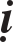 Trieàu ñình duøng lòch Laêng Ñöùc, ngaøy nhaät thöïc khoâng ñuùng. Vua haï chieáu môøi Thieàn sö Nhaát Haønh söûa vaø soaïn lòch môùi. Ngaøi nhaän chieáu chæ suy tính soá trong Ñaïi Dieãn vaø laäp caùch tính ñeå thöû laïi. So saùnh vôùi nhöõng gì maø trong kinh söû ghi, thôøi tieát, ngaøy moàng moät, teân goïi, ñoä soá ñaõ khaûo cöùu ñeàu kheá hôïp vôùi nhöõng gì maø ngaøi tröôùc taùc. Sau ñoù raát laâu Ñaïo só Hình Hoøa Phaùt baûo Thaùi söû Leänh YÙ Haâm raèng:Nhaát Haønh leõ ñaâu laø Thaùnh nhaân?Xöa Laïc Haï Haèng soaïn lòch Thaùi sô, töøng ghi raèng:“Taùm traêm naêm sau seõ sai moät ngaøy, luùc ñoù taát caû Thaùnh nhaân xuaát theá chænh söûa laïi”.Naêm naøy ñaõ ñeán ngaøy sai, Nhaát Haønh laïi suy tính soá cuûa Ñaïi Dieãn ñeå söûa laïi söï nhaàm laãn cuûa soá gia. Lôøi cuûa Haèng noùi, quaû thaät khoâng sai.Haâm cuõng cho laø ñuùng. Ngaøi laïi muoán bieát hoaøng ñaïo troài suït maáy ngaøy, nhöng Thaùi söû khoâng coù Hoaøng Ñaïo Nghi, ngaøi daâng bieåu xin laäp Hoaøng Ñaïo Nghi. Vua ñoàng yù.Sa-moân Trí Thaêng daâng muïc luïc Taïng kinh cho vua:Nhaâm Tuaát: Vua chuù giaûi Hieáu kinh vaø vieát lôøi töïa.Naêm naøy Sa-moân Trí Thaêng daâng vua muïc luïc Ñaïi Taïng kinh cuûa Phaät giaùo goàm hai möôi quyeån, nhaèm saép xeáp thöù töï Ñaïi Taïng kinh vaø luaän cuûa Thaùnh hieàn, caû thaûy goàm naêm ngaøn khoâng traêm boán möôi taùm quyeån.Nhaát Haønh Cheá Taùc Hoaøn Thaønh Hoaøng Ñaïo Nghi:Thaùng möôøi naêm thöù möôøi moät, Thieàn sö Nhaát Haønh cheá taùc xong Hoaøng Ñaïo Nghi, vua töï tay vieát baøi Minh, xuoáng chieáu an trí taïi saân ñieän Vuõ Thaønh ñeå caùo thò vôùi baù quan. Hoaøng ñaïo nghi döïa treân töôïng cuûa moät naêm, coù ñuû sao, xích ñaïo vaø ñoä soá cuûa moät naêm, daãn nöôùc vaøo ngay truïc khieán noù töï chuyeån ñoäng. Moät ngaøy moät ñeâm thì giaùp voøng. Beân ngoaøi gaén vôùi hai baùnh xe, noái lieàn vôùi maët trôøi maët traêng khieán hai vaät naøy cuõng vaän haønh. Moãi ngaøy phía Ñoâng vaän haønh moät voøng thì maët trôøi vaän haønh ôû höôùng Taây moät ñoä, maët traêng vaän haønh möôøi ba ñoä vaø hai treân möôøi chín ñoä. Cöù möôøi chín laàn quay thì maët trôøi coøn thöøa, vaø maët trôøi maët traêng gaëp nhau. ba traêm saùu möôi laêm laàn quay thì maët trôøi giaùp voøng moät naêm. Hoaøng Ñaïo Nghi laøm baèng caùi hoäp baèng goã ñeå treân ñaát baèng phaúng, moät nöûa cuûa noù choân saâu trong ñaát. Saùng toái, ngaøy moàng moät, ngaøy raèm, nhanh chaäm ñeàu coù chuaån möïc. Döïng hai ngöôøi goã treân ñaát baèng, moät ngöôøi ñöôïc ñaët phía tröôùc moät caùi troáng ñeå ñôïi thôøi gian, cöù ñeán moät khaéc (möôøi laêm phuùt) thì töï ñoäng ñaùnh moät tieáng troáng. Moät ngöôøi ñöôïc ñaët tröôùc moät caùi chuoâng ñeå ñôïi giôø, cöù ñeán moät giôø (hai tieáng ñoàng hoà) thì töï ñoäng goõ moät tieáng chuoâng. Nhöõng vaät naøy ñöôïc noái nhau baèng moät caây truïc aên saâu trong ñaát, moãi vaät coù moät coâng vieäc khaùc nhau. Hoài aáy Hoaøng Ñaïo Nghi ñöôïc xem laø moät thaønh coâng maàu nhieäm. Nhöng khoâng bao laâu, ñoàng saét daàn daàn hoen ræ neân khoâng chuyeån ñoäng ñöôïc, vua cho caát vaøo vieän Taäp hieàn.Trong naêm naøy ñoåi teân ñieän ñöôøng baøn vieäc chaùnh söï, vaø laáy teân khaùc laø Trung Thö Moân Haï Tænh.Con gaùi Quaùch Haønh Töøng thieát trai cuùng döôøng neân chieâu caûm phöôùc baùo:Vôï Quaùch Haønh ôû huyeän Vaên Ñaêng thuoäc Ñaêng chaâu sinh moät con gaùi moå thöùc aên nhö haïc, baø muoán ñem choân soáng thì noù caát tieáng noùi: “Do ñôøi tröôùc toâi töøng thieát trai cuùng döôøng, neân hieän thaân hình nhö theá naøy ñeå moïi ngöôøi bieát”.Ngöu Vaân caàu thoâng minh ñöôïc caûm öùng:Giaùp Tyù naêm möôi baûy, Sa-moân Ngöu Vaân thuôû nhoû raát ñaàn ñoän. Moät hoâm ngaøi ñeán Ñaøi sôn leã laïy Boà-taùt Vaên-thuø. Vöøa ñeán phía Ñoâng Ñaøi sôn, ngaøi gaëp moät oâng laõo. OÂng laõo hoûi:OÂng ñeán ñaây laøm gì? Ngaøi ñaùp:Xin gaëp Ñaïi thaùnh caàu thoâng minh. OÂng laõo noùi:Vaên-thuø ôû phía Baéc ñaøi naøy, oâng neân ñeán ñoù leã laïy.Ngöu Vaân nghe lôøi daïy lieàn ñi qua phía Baéc, nhöng cuõng laïi thaáy oâng laõo khi naõy. Ngöu Vaân nghó oâng aáy chính laø Vaên-thuø, lieàn suïp laïy. OÂng laõo noùi:OÂng laø Sa-moân khoâng neân laïy cö só theá tuïc.Ngö Vaân vaãn suïp laïy khoâng ngôùt. OÂng laõo caûm ñoäng lieàn nhaäp ñònh, bieát tieàn thaân cuûa Ngö Vaân voán laø con traâu, coù laàn chôû kinh Phaät, nhôø phöôùc baùo aáy neân hieän ñôøi ñöôïc laøm Sa-moân. OÂng laõo xuaát ñònh vaø noùi cho ngaøi bieát. OÂng laõo noùi tieáp:Baûn taùnh oâng meâ muoäi, trong naõo coù moät cuïc thòt, nay ta seõ caét boû noù duøm oâng.Roài oâng laõo baûo ngaøi nhaém kyõ maét laïi ñöøng voâïi môû ra. Ngaøi laøm ñuùng lôøi daën. Laùt sau, ngaøi caûm thaáy hình nhö oâng laõo duøng caùi löôõi maùc nhoïn caøy trong naõo mình, nhöng khoâng hình dung roõ raøng laém. Moät luùc laâu ngaøi thaáy trong loøng khai môû khaùc haún luùc tröôùc. Ñeán khi ngaøi môû maét nhìn, thaáy oâng laõo hieän laïi thaân Boà-taùt Vaên-thuø dieäu töôùng ñoan nghieâm, vaø noùi vôùi ngaøi:Ta ñaõ cho oâng thoâng minh roài ñoù!Ngöu Vaân voâ cuøng möøng rôõ cuùi ñaàu laïy taï, khi ngaång leân thì Boà- taùt aån maát. Töø ñoù ngaøi thoâng minh, bieän luaän vaø lieãu ngoä, laø ñaïo sö cuûa ñöông thôøi. Do tuùc nhaân aáy neân ngaøi teân laø Ngöu Vaân.Nhaät Baûn baét ñaàu coù Luaät giaùo: (Bính Daàn)Sa-moân Vinh Dueä, Phoå Chieáu... ngöôøi Nhaät Baûn ñeán Döông chaâu, ñoàng thôøi daâng cuùng möôøi taám y Taêng-giaø-leâ. Treân y coù theâu hình nuùi, soâng vaø nhöõng vaät khaùc. Ñoù laø vaät maø quoác chuû cuûa hoï gôûi sang ñeå cuùng döôøng cho Sa-moân ñaïo haïnh taïi Trung Quoác. Khi aáy Luaät sö Giaùm Chaân nhaän soá y naøy vaø khen ngöôøi nöôùc ngoaøi coù chuûng taùnh Phaät vaø ngaøi muoán sang giaùo hoùa hoï. Cuõng vöøa luùc Dueä, Chieáu... thænh caàu neân ngaøi lieàn theo thuyeàn sang Nhaät. Giöõa ñöôøng bò baõo daäp, ñaåy thuyeànvaøo cöûa bieån Ngö Ñaø, nhöng do ngaøi laø ngöôøi coù ñaïo haïnh trì Luaät thaâm saâu neân thoaùt ñöôïc hieåm hoïa, cuoái cuøng cuõng ñeán ñöôïc Nhaät Baûn. Quoác vöông Nhaät Baûn ñoaùn bieát tröôùc neân lieàn xa giaù ñeán ngheânh ñoùn ngaøi, vaø thænh veà truï ôû ñieän Tyø-loâ-giaù-na. Sau ñoù khoâng laâu, quoác vöông thænh ngaøi truyeàn tam quy nguõ giôùi. Phu nhaân, quaàn thaàn cuõng laàn löôït ñöôïc ngaøi truyeàn trao giôùi phaùp. Töø ñoù Nhaät Baûn baét ñaàu coù Luaät giaùo.Tam taïng Boà-ñeà-löu-chi th t ch: (Ñinh Maõo)Naêm naøy Tam taïng Boà-ñeà-löu-chi thò tòch, höôûng thoï moät traêm naêm möôi saùu tuoåi. Ngaøi voán laø con cuûa moät quoác vöông thuoäc Nam aán, nhöôøng ngoâi xuaát gia. Cao Toâng nghe danh ngaøi lieàn haï chieáu thænh ngaøi vaøo Trung Quoác. Trong nieân hieäu Thuøy Cuûng, ngaøi ñeán kinh sö, luùc aáy ngaøi ñaõ boán möôi tuoåi. Nhöõng boä kinh nhö Hoa Nghieâm, Ñaïi Baûo Tích ñeàu do ngaøi chuyeån dòch. Vua vaø troïng thaàn trong trieàu toân kính ngaøi nhö Phaät soáng. Ngaøy leã tang, vua ñaëc bieät caáp cho ngaøi nghi leã toáng taùng cuûa thieân töû, döïng thaùp ôû Taây Nguyeân, Long Moân vaø ban taëng ngaøi thuïy laø Khai Nguyeân Nhaát Bieán Tri Tam taïng. Töø xöa ñeán nay chöa ai coù ñöùc ñoä vaø tieáng taêm nhö ngaøi.Hoøa thöôïng Phaù Taùo Ñoïa ôû Tung sôn:Khoâng ai bieát chính xaùc teân hoï cuûa Sö, lôøi noùi vaø vieäc laøm cuûa sö khoâng ai löôøng noåi. Ngöôøi ta chæ bieát hoài aáy sö yeát kieán Laõo An Quoác sö vaø kheá ngoä taâm yeáu, aån cö trong Tung sôn. Trong nuùi coù ngoâi mieáu raát linh, giöõa ñieän chæ an trí moät oâng taùo. Keû gaàn ngöôøi xa ñeán ñaây cuùng teá khoâng ngaøy naøo ngôùt. Sö daãn ñoà chuùng vaøo mieáu, duøng tröôïng goõ vaøo oâng taùo ba laàn vaø noùi:OÂi! OÂng taùo naøy do gaïch ñaát laøm thaønh, thaùnh töø ñaâu ra, linh ôû choã naøo? Theá maø laïi ñi höôûng phaåm vaät cuùng teá cuûa ngöôøi khaùc.Sö laïi duøng tröôïng goõ ba caùi nöõa, oâng taùo ñoät nhieân ñoå suïp xuoáng.Laùt sau boãng coù moät ngöôøi muõ cao ñai roäng ñeán tröôùc sö laïy taï noùi:Con voán laø thaàn taùo trong mieáu naøy, laâu nay phaûi chòu nghieäp baùo, nay nhôø thaày noùi phaùp voâ sinh, con ñöôïc giaûi thoaùt saép ñöôïc sinh thieân, neân con ñeán laïy taï.Sö noùi:Ñoù laø taùnh maø oâng saün coù, chaúng phaûi ta noùi quaù. Thaàn taùo laïy taï sö roài ñi. Laùt sau ñoà chuùng ñeán hoûi Sö:Chuùng con laâu nay haàu haï beân Hoøa thöôïng, nhöng chöa ñöôïc khai thò. Thaàn taùo laõnh hoäi ñöôïc yù chæ thaúng taét gì maø lieàn ñöôïc sinhthieân nhö vaäy?Sö ñaùp:Ta chæ noùi vôùi oâng aáy raêng do gaïch ñaát laøm thaønh chöù coù noùi ñaïo lyù gì khaùc ñaâu.Caû chuùng im laëng, laùt sau sö hoûi:Hieåu khoâng? Chuùng ñaùp:Khoâng hieåu. Sö noùi:Taùnh voán coù taïi sao khoâng hieåu? Chuùng Taêng suïp laïy. Sö noùi:Phaù roài! Phaù roài! Ñoïa roài! Ñoïa roài!Baáy giôø chuùng Taêng ñeàu toû ngoä huyeàn chæ.Sau naøy Thieàn sö Nghóa Phong hoûi Quoác sö Laõo An veà ngaøi theá naøo. Quoác sö khen:OÂng aáy thaáu taän mình vaø vaät nhaát nhö, coù theå noùi nhö traêng saùng treân trôøi cao, khoâng ai maø chaúng thaáy, chæ coù ñieàu khoù theå nhaäp vaøo lôøi oâng aáy thoâi.Nghóa Phong hoûi:Chaúng roõ ngöôøi naøo theå nhaäp ñöôïc lôøi oâng aáy? Quoác sö ñaùp:Khoâng bieát.Laïi coù vò Taêng hoûi:Khi vaïn vaät voâ hình thì theá naøo? Sö ñaùp:Laïy chính laø oâng chöù khoâng phaûi ta, khoâng laïy chính laø ta chöù khoâng phaûi oâng.Taêng laïy taï. Sö noùi:Vaät saün coù, vaät chaúng phaûi vaät, neân noùi “Hay chuyeån ñöôïc vaät thì ñoàng Nhö Lai” laø theá.Coù vò Taêng töø Ngöu Ñaàu ñeán, Sö hoûi:Töø phaùp hoäi cuûa ai ñeán ñaây?Vò Taêng böôùc tôùi chaép tay nhieãu sö moät voøng roài ñi ra. Sö noùi:Phaùp hoäi Ngöu Ñaàu khoâng theå coù ngöôøi naøy. Taêng beøn quay laïi chaép tay ñöùng beân sö. Sö noùi:Phaûi vaäy! Phaûi vaäy! Taêng hoûi tieáp:Luùc öùng vaät chaúng do ngöôøi khaùc thì theá naøo?lai.Sö noùi:Leõ ñaâu coù chuyeän chaúng do ngöôøi khaùc? Taêng hoûi:Laøm theá naøo thuaän chaùnh veà nguoàn? Sö hoûi laïi:Veà nguoàn thuaän caùi gì? Taêng noùi:Neáu chaúng phaûi Hoøa thöôïng thì ai laàm laïc chuoác laáy toäi loãi! Sö ñaùp:Vaãn chöa thaáy ñöôïc ñaïo lyù thôøi Töù Toå, chæ thaáy sau ñoù vaø töôngTaêng beøn nhieãu sö moät voøng roài ñi. Sö noùi:Caùi ñaïo thuaän chaùnh xöa nay nhö vaäy. Coù vò Taêng ñöùng haàu, Sö noùi:Toå Toå Phaät Phaät chæ noùi nhö boån taâm, boån taùnh cuûa con	ngöôøi,ngoaøi ra khoâng coù ñaïo lyù gì khaùc. Naém laáy! Naém laáy!Taêng laïy taï. Sö caàm phaát töû ñaùnh, noùi:- Moät choã ñaõ nhö vaäy, thì ngaøn nôi cuõng nhö theá. Veà sau khoâng ai bieát Sö thò tòch luùc naøo, ôû ñaâu.Nhaát Haønh th  t ch:Thaùng möôøi moät naêm naøy, Thieàn sö Nhaát Haønh bò beänh taïi chuøa Hoa Nghieâm. Cöïu Ñöôøng söû ghi:“Ñeâm noï vua naèm moäng thaáy mình ñeán chuøa, laïi thaáy moät tònh thaát, giöôøng toøa, cöûa soå nôi aáy ñeàu coù khí töôïng traéng xoùa. Ñeán saùng vua nghe baùo Nhaát Haønh bò beänh, lieàn sai söù ñeán thaêm hoûi. Söù trôû veà keå laïi quang caûnh nôi ngaøi naèm gioáng heát nhö caûnh vua thaáy trong moäng. Vua than thôû raát laâu. Sau ñoù haï chieáu thænh möôøi vò Ñaïi ñöùc trong kinh thaønh laäp ñaøn caàu phöôùc cho ngaøi. Sau ñoù beänh ngaøi thuyeân giaûm trong thôøi gian ngaén. Luùc aáy, vua haï chieáu thænh ngaøi theo xa giaù ñi Taân phong, ñöôïc ít hoâm ngaøi beänh laïi. Vua ñích thaân ñeán thaêm hoûi. Ngaøi beøn taém röûa roài ngoài ngay thaúng thò tòch, thoï boán möôi laêm tuoåi. Vua khoùc thöông thaûm thieát, khoâng thieát trieàu ba ngaøy, haï chieáu ñeán phuùng ñieáu vaø cho quaøng laïi hai möôi moát ngaøy ñeå muoân daân ñeán chieâm ngöôõng leã laïy. Dung maïo cuûa ngaøi nhö ngöôøi soáng, raâu toùc daøi theâm ra. Vua ñích thaân soaïn vaên bia vaø khaéc vaøo ñaù. Vua xuaát naêm traêm ngaøn tieàn trong quoác khoá ñeå döïng thaùp vaø ñuùc töôïng ngaøi baèng ñoàng, ban ngaøi thuïy laø Ñaïi Tueä Thieàn Sö”.Coù laàn vua töø toán hoûi ngaøi vaän nöôùc laâu daøi bao nhieâu, coù gaëp naïn khoâng?Ngaøi ñaùp:Loan giaù ñi Vaïn Lyù, xaõ taéc cuoái cuøng coù kieát.Vua thaát kinh hoûi nguyeân do, ngaøi khoâng noùi, lui vaøo trong thaát, böng ra caùi hoäp nhoû baèng vaøng daâng vua vaø noùi:Khi ñeán Vaïn Lyù thì môû ra xem.Moät hoâm vua môû hoäp xem, trong aáy baûo phaûi veà gaáp. Ñeán luùc gaëp moái loaïn cuûa Loäc Sôn, xa giaù ñi thaønh ñoâ, ñeán caàu Vaïn Lyù, vua tænh ngoä, khoâng bao laâu lieàn quay veà. Luùc aáy, Chieâu Toâng môùi ñöôïc phong laøm Kieát vöông, maø nhaø Ñöôøng ñeán Chieâu Toâng thì dieät vong, neân ngaøi noùi “cuoái cuøng coù kieát”.Trong laøng coù baø laõo thöôøng aên chay, cuùng döôøng, baø coù moät ñöùa con phaïm toäi gieát ngöôøi saép ñem haønh hình. Baø laõo khoùc loùc ñeán caàu xin ngaøi cöùu. Ngaøi thöông baø laõo, beøn sai ñeä töû baét sinh vaät, ñeä töû baét baûy con heo con, ngaøi ñem nhoát heát trong lu, roài duøng Phaïm ngöõ phuø chuù vaøo. Trong baûy ngaøy, sao Baéc ñaåu laën heát ñaâu maát. Trieàu ñình chaán ñoäng, Thaùi söû taâu vua taát coù bieán, xin vua vaøo chaùnh ñieän caàu cuùng giaûi naïn. Vua bí maät hoûi ngaøi, ngaøi noùi:Ñaây laø yeâu ma chöù khoâng phaûi gì khaùc, heã taâm saân thì phaù hoaïi taát caû vieäc laønh, taâm töø thì haøng phuïc taát caû yeâu ma. Neáu beä haï xuoáng chieáu ñaïi xaù thieân haï, thì yeâu ma chaúng laøm gì ñöôïc.Vua nghe theo lieàn ñaïi xaù thieân haï. Con trai baø laõo nhôø ñoù maø thoaùt cheát. Moãi ngaøy ngaøi thaû moät con heo con ra thì moät ngoâi sao xuaát hieän. Ñeán ngaøy thöù baûy thì chuøm sao Baéc ñaåu hieän laïi nhö cuõ. Nhöõng bí thuaät cuûa ngaøi phaàn nhieàu laø nhö vaäy.Ngaøi tröôùc taùc: Dòch Luaän möôøi hai quyeån, Ñaïi Dieãn Luaän hai möôi quyeån, Khai Nguyeân Ñaïi Dieãn Lòch naêm möôi hai quyeån, Thaát Chaùnh Tröôøng Lòch ba quyeån, Thích Thò Tueä Luïc, Ñaïi Dieãn Huyeàn Ñoà, Taâm Cô Toaùn Thuaät, Quaùt Ñoän Giaùp Thaäp Luïc Cuïc, Luïc Nhaâm Lieân Chaâu Ca, Luïc Nhaâm Tuûy Kinh, Thieân Nhaát Thaùi Nhaát Kinh, Thaùi Nhaát Cuïc Ñoän Giaùp Kinh, moãi loaïi moät quyeån, Nguõ AÂm Ñòa Lyù Kinh möôøi laêm quyeån.Teå töôùng Lyù Kieát Phuû phuïng chieáu vua soaïn Nhaát haønh truyeän moät quyeån, coù ghi laïi trong Ñöôøng Ngheä Vaên Chí. Naêm thöù möôøi saùu, vua xuoáng chieáu sai Ñaëc Tieán Tröông Thuyeát, Lòch Quan Traàn Huyeàn Caûnh... bieân taäp vaø löu haønh Ñaïi Dieãn Lòch do ngaøi soaïn. Thaùng ba, vua xa giaù ñeán OÂn Thang, loä trình coù ñi ngang qua thaùp cuûa ngaøi, vua xuoángxa giaù nhieãu quanh thaùp ngaøi, sai Phaåm Quan ñeán tröôùc thaùp tuyeân caùo yù nguyeän cuûa mình, laø ban naêm möôi vaûi luïa ñeå trang trí thaùp, ñoàng thôøi troàng laïi tuøng baùch tröôùc thaùp ngaøi. Ngaøi laø ngöôøi ñöôïc thieân töû quan taâm ñeán nhö theá.Söû Quan ñôøi Toáng laø AÂu Döông Vaên Trung noùi:“Töø Thaùi sô ñeán Laân Ñöùc Lòch, caû thaûy hai möôi ba nhaø laøm lòch, tuy gaàn vôùi ngaøy giôø nhöng chöa sít sao. Ñeán Nhaát Haønh thì sít sao baäc nhaát. OÂng aáy döïa vaøo soá maø laäp caùch tính, neân khoâng theå coù gì thay ñoåi. Ñôøi sau tuy coù ngöôøi söûa ñoåi laïi, nhöng ñeàu phoûng theo oâng aáy maø thoâi”.Hoài aáy coù Sa-moân Ñaïo Hoaèng ngöôøi Quaûng Chaâu raát thaân vôùi Thò lang Tröông Kích Chi. Hoaèng hay noùi vieäc kieát hung khoâng ñieàu gì laø khoâng hieäu nghieäm. Coù laàn Hoaèng ñeán xem nhaø cho Trung thö Tröông Thuyeát, daën Thuyeát raèng:OÂng khoâng neân ñaøo ñaát ôû goùc Ñoâng baéc. Hoâm khaùc Thuyeát gaëp Hoaèng noùi:Hôi xoâng khaép nhaø, laøm sao ñaây?Hoaèng cuøng Thuyeát ñeán xem goùc nhaø, boãng thaáy coù ba loã hoång saâu hôn moät tröôïng, Hoaèng thaát kinh noùi:OÂng giaøu coù chæ moät ñôøi thoâi! Con caùi oâng saép tuyeät töï heát roài! Tröông Thuyeát sôï, muoán laáp ñi, Hoaèng noùi:Laáy ñaát khoâng coù khí töôïng, thì maïch ñaát khoâng aên lieàn nhau. Ví nhö veát seïo treân cô theå, ñaép thòt khaùc vaøo thì coù ích gì.Veà sau con chaùu Tröông Thuyeát ñeàu bò dính vaøo vieäc cuûa Loäc Sôn neân bò cheát saïch. Quaû nhieân ñuùng nhö lôøi Ñaïo Hoaèng noùi.Luaän raèng: “AÂu Döông Vaên Trung raát gheùt Phaät giaùo, oâng aáy chöa khi naøo ñeà caäp ñeán Phaät giaùo caû, chæ coù trong Ñöôøng Chí oâng aáy coù coi troïng ñeán taùc phaåm Ñaïi Dieãn cuûa ngaøi Nhaát Haønh. Nhöng khi bieân soaïn veà hoïc thuaät, thì Toáng Caûnh Vaên löôïc boû söû truyeän cuûa ngaøi Nhaát Haønh, Huyeàn Trang... maø chæ soaïn veà hoïc thuaät ñòa lyù cuûa ngaøi Ñaïo Hoaèng. Coù theå oâng ta cho raèng veà phöông dieän Phaät giaùo, ñaïo haïnh vaø coâng lao cuûa hai vò aáy khoâng ñaùng ñeå ghi neân môùi laøm nhö vaäy, nhöng söï thaät leõ ñaâu laïi nhö vaäy ö?Ñaïi Dieãn bao quaùt caû thieân thôøi; ñòa lyù ñeà caäp ñeán nhaân söï, cho neân söû saùch ghi laïi ñaày ñuû, coøn nhö ñaïo Phaät cuûa chuùng ta khoâng ñôøi naøo thònh baèng ñôøi Ñöôøng. Trong gaàn ba traêm naêm, nhöõng baäc thaày veà ñaïo ñöùc trong thieân haï khoâng sao keå heát. AÂu Döông vaø Toáng Vaên cho raèng Phaät giaùo chuoäng giaùo phaùp cuûa phöông khaùc, neân ñoá kî maø khoângcheùp. Cuõng thôøi Xuaân Thu, Laõo Ñam, Ñaøm Töû laø baäc hieàn taøi nhöng traùi laïi khoâng baèng Giang Nhaân, Hoaøng Nhaân laïi ñöôïc cheùp trong söû saùch. Nhö vaäy leõ ñaâu Laõo thò khoâng ñaùng ñeå ghi cheùp sao.Neân bieát söû saùch cuûa quoác gia bao goàm leã nhaïc, chaùnh söï vaø nhöõng bí thö coù giaù trò vaø khoâng giaù trò khaùc, coøn nhö giaùo phaùp cuûa Phaät giaùo ta thuoäc baäc tuyeät theá, vöôït haún phieàn luïy cuûa phaøm tình, thì can döï vaøo chaùnh söï laøm gì, cho neân oâng aáy khoâng cheùp chung trong saùch söû theá gian laø theá. Töø ñoù maø xeùt, AÂu Döông, Toáng Vaên pheá truaát neàn ñaïo giaùo ta, nhöng thaân yù laïi laø ñeà cao, toân troïng Phaät giaùo.Cao lôùn thay! Ñaïi sö Nhaát Haønh! Buoâng ra lôøi naøo ñeàu laø saám  kyù cuûa taùm traêm naêm. Ñöông thôøi minh quaân thieân töû phaûi quyø laïy toân xöng laø Thaùnh nhaân. Ñeán nhö nhöõng taùc phaåm cuûa ngaøi laøm ra ñeå laïi cho haäu theá, noù bao quaùt caû trôøi ñaát, xuyeân suoát caû gaàn xa, ñeán moät traêm naêm sau nhöõng hoïc thuaät cuûa ngaøi vaãn coù hieäu nghieäm. Coøn nhö Ñaïi sö laø Thaùnh nhaân hay Hieàn nhaân thì baûn thaân toâi khoâng bieát”.Baøi töïa Baùt-nhaõ Taâm Kinh:Laàn ñaàu tieân laáy ngaøy sinh cuûa vua laøm tieát Thieân thu. Baét ñaàu duøng Ñaïi Dieãn Lòch.Naêm naøy Thaùi sö Yeân Quoác Coâng Tröông Thuyeát maát. OÂng laø troïng thaàn cuûa nhaø Ñöôøng. Nhöõng taùc phaåm lôùn trong trieàu phaàn nhieàu do oâng vieát. OÂng gioûi vaên chöông, caân nhaéc thaáu ñaùo laïi am hieåu Phaät giaùo. OÂng töøng bò ñaøy ôû Nhaïc chaâu nhöng nhôø taøi thô ca maø oâng ñöôïc giaûm nheï toäi. Hoài aáy ngöôøi ta cho raèng oâng ñöôïc vöôïng khí nuùi soâng trôï giuùp. Thieân haï khoâng goïi ñích danh cuûa oâng maø chæ goïi Yeân Coâng. OÂng vieát vaø khaéc ñaù baøi töïa trong Baùt-nhaõ Taâm Kinh. Trong aáy noùi:“Muoân haïnh phaùt khôûi töø taâm, taâm laø caùi laøm chuû con ngöôøi. Ba thöøa ñeàu quy veà moät, moät laø chuû cuûa caùc phaùp. Bieát taâm khoâng naém baét ñöôïc ñoù môùi laø thaät söï naém baét ñöôïc. Thaáy moät nhöng thoâng suoát taát caû, ñoù môùi thaät söï laø thoâng suoát moät caùch nhieäm maàu. Nhö Lai noùi nguõ uaån ñeàu khoâng, vì con ngöôøi voán khoâng. Nhö Lai noùi töôùng caùc phaùp roãng rang, vì phaùp voán roãng rang. Bieát phaùp thaáu taùnh roãng rang, thaáy taùnh roãng rang thì buoâng phaùp. Thaáy bieát nhö vaäy chaúng phaûi laø roãng rang ñoù sao! Theá neân ñònh vaø tueä ñeàu roãng rang trong phaùp, vaøo ñöôïc cöûa ngoõ naøy goïi laø thaáy toû phaùp moân, ñi treân con ñöôøng naøy goïi laø con ñöôøng thaúng taét. Neáu chaúng phaûi ngöôøi thöïc haønh saâu Baùt-nhaõ naøy thì ai coù theå chöùng bieát ñieàu naøy”.Phoø maõ Ñoâ uùy Vinh Döông, Trònh Vaïn Quaân laø nhöõng ngöôøi raátgioûi vaên chöông, sôû hoïc tinh thoâng, haï buùt nhö thaùnh, hai ngöôøi troå taøi aán khaéc taâm kinh döïng caùi ñaùng quyù cuûa thieän thaùnh, môû tinh hoa cho haäu lai. Trong ñoù coù ñoaïn noùi:“Phaät duøng caùi taâm khoâng chaáp töôùng maø dieãn thuyeát, vì phaùp voán khoâng sinh; ta duøng caùi taâm khoâng truï tröôùc maø truyeàn, neân nay phaùp cuõng khoâng dieät. Ñaïo naèm trong chöõ nghóa, yù ngang baèng trôøi ñaát”.Quoác laõo Tröông Thuyeát nghe voâ cuøng vui möøng. Nhöõng lôøi leõ taùn döông Phaät phaùp ñeàu ñöôïc khaéc trong ñaù. OÂng laïi vieát baøi taùn vaø baøi töïa cho Tam Quy vieän vaø Thieän Phaùp ñöôøng. Trong aáy noùi:“Tam Quy vieän Thieän Phaùp ñöôøng ôû phía Taây Phaùp Trì vieän do Tröôûng laõo Sô Thöôïng Thieàn sö saùng laäp. Thieàn sö hoï Baønh teân Tri, baûn taùnh hieáu hoïc, thôø meï raát chí hieáu, meï maát sö tuyeät thöïc ñeán baûy ngaøy. Sö noùi naêng lôøi leõ thaâm saâu, ñöùc haïnh saâu kín, doác chí vaøo ñaïo, thaùm xeùt lyù huyeàn nghieân cöùu yù chæ trong kinh Dòch, Laõo Trang, Thaùi Nhaát. Ngaøi tinh thoâng Phaät ñieån, phaåm haïnh cao vôøi, hoaïch ñònh roõ raøng, chaúng maûy may nhaàm laãn. Vieäc laøm cuûa ngaøi nhö cheû goã trong ngoù sen, nhö tìm vaên trong ñaù taûng, gaéng söùc duøi maøi, toaøn nhöõng vieäc maø söùc ngöôøi khoâng kham noåi. Danh só trong trieàu, cao ñöùc nôi röøng saâu ñeàu ñöôïc thaém nhuaàn phaùp vuõ, xa gaàn ñeàu meán moä sö. Nhöõng naêm cuoái ñôøi, Sö chuyeân taâm thieàn quaùn. Nhöõng vieäc sö laøm trong thuôû bình sinh thoaùt khoûi buïi traàn. Sö thöôøng caûm nieäm Ñeá vöông, cha meï ñaõ cho mình xuaát gia, coâng ôn sinh thaønh thaät khoâng sao traû heát. Sö nöông giaùo phaùp Nhö Lai laäp coâng ñöùc naøy nhaèm caàu phöôùc cho quoác vöông, baùo ôn Cöûu huyeàn Thaát toå trong muoân moät, nguyeän cuøng taát caû chuùng sinh ñoàng leân bôø giaùc.Tam Quy ñöôøng do Sö saùng laäp vaøo nieân hieäu Tröôøng An naêm ñaàu. Thieän Phaùp ñöôøng saùng laäp vaøo naêm Khai Nguyeân naêm ñaàu. Trong ñoù coù em cuøng meï vôùi sö laø Nhaân Uyeån, ñeä töû sö laø Khaûi Nghi vaø Sa-di Linh Trieát laø nhöõng ngöôøi coù coâng raát lôùn. Baøi taùn vieát raèng:Kính baùo caùc Phaät töû Nhaát taâm thanh tònh xeùt Muoán caàu ñaïo chaân chính Phaûi vaøo töø loøng tinLaø töôùng Phaät hö khoâng Laø nhieäm maàu cuûa phaùp Ñònh tueä chaúng lìa nhau Ñoù laø Taêng hoøa hôïpNhaân khoâng phaùp cuõng khoângHai khoâng aáy cuõng khoâng Truï taâm trong tam khoâng Neân goïi Tam quy xöùLôùn thay ngaøi Sô Thöôïng! Döïng laäp Thieän Phaùp ñöôøng Ñieåm toâ ba ñôøi PhaätTrang nghieâm maét thanh tònh Hay vaän taâm voâ ngaïiVaøo khaép taát caû nôiThaáy chaúng heà nhieãm saéc Bieát chaúng heà chaáp bieát Ñoù laø thaáy chaân thaätLaø caùi bieát giaûi thoaùt Phaät quaùn lìa sinh dieät Caùc phaùp cuõng nhö vaäy.AÁn ñ nh laïi nguõ phuïc: (Nhaâm Thaân)Naêm naøy ñònh cheá laïi nguõ phuïc. Nguõ phuïc coù töø thôøi xöa, ñeán Thieân haäu thì baø xin ñeå tang meï ba naêm, sau ñoù hoï Lö bieän baùc, khoâng ñoàng yù. Khai Nguyeân naêm thöù naêm Lö Lyù Baêng daâng bieåu taâu, vua quan luaän nghò roái bôøi, töø ñoù moãi khanh só ñeàu coù tang phuïc khaùc nhau. Qua hai möôi naêm Tieâu, Caûo... chænh söûa laïi nguõ phuïc, vua haï chieáu y theo ñoù maø laøm. Naêm loaïi leã phuïc naøy goàm coù:Tam Nieân phuïc: Ñeå tang cha goïi laø Traûm thoâi, vì tình thöông thoáng thieát, nhö caét ñöùt loøng mình. Ñeå tang meï goïi laø Teà thoâi, keá sau cha, nhöng chæ ñeå tang trong hai möôi baûy thaùng thì heát. Möôøi hai thaùng ñaàu goïi laø Tieåu töôøng, hai möôi laêm thaùng keá tieáp laø Ñaïi töôøng. Thaùng thöù hai möôi baûy goïi laø Ñaøm phuïc, theâm moät thaùng ñeå tang trong loøng nöõa, sau ñoù laø heát tang. Traûm thoâi vaø Teà thoâi chæ ñöôïc may baèng vaûi gai thoâ xaáu. Beà toâi ñeå tang vua cuõng nhö vaäy.Kyø Nieân phuïc: Goàm möôøi ba thaùng, laø ñeå tang cho oâng noäi...Ñaïi Coâng: Goàm chín thaùng ñeå tang cho chuù baùc...Tieåu Coâng: Goàm naêm thaùng ñeå tang cho anh em...Ty Ma: Goàm ba thaùng ñeå tang cho anh em trong hoï vaø noäi ngoaïi trong toäc.Coøn laïi, trong Nguõ Phuïc Chuù sôù coù noùi raát roõ.Tam taïng Kim Cang Trí th t ch:Ngaøy moät thaùng taùm. Tam taïng Kim Cang Trí noùi vôùi ñoà chuùng:Luùc traêng troøn thì ta ñi.Ñeán luùc ñoù, ngaøi ñaàu ñoäi kinh, nhieãu quanh töôïng Tyø-loâ xong, veà saøng toøa ngoài kieát giaø thò tòch. Vua ban ngaøi thuïy laø Quaùn Ñaûnh Phaùp sö, sai Trung thö Ñoã Hoàng Tieäm soaïn vaên bia.Ngaøi thuoäc doøng vöông toân ôû Taây Vöïc, theo A-xaø-leâ Long Trí xuaát gia vaø ñöôïc truyeàn Maät giaùo. Sau ñoù ngaøi qua vuøng Nam haûi cuûa Trung Quoác. Tieát ñoä söù Quaûng Chaâu baåm baùo veà trieàu, vua haï chieáu ñem xe ñeán röôùc ngaøi vaøo cung trieäu kieán vua. Vua gaëp ngaøi möøng rôõ, thænh ngaøi truï taïi chuøa Ñaïi Töø AÂnSau ñoù khoâng laâu, trôøi haïn haùn, vua thænh ngaøi caàu möa. Ngaøi laäp ñaøn hoïa töôïng Phaät Thaát Caâu Chi thôø vaø heïn raèng:Khi naøo töôïng môû maét thì trôøi möa. Ba ngaøy sau quaû nhieân töôïng môû maét, luùc aáy coù moät vaät laï töø ñaøn traøn bay boång leân hö khoâng hoùa thaønh maây roài möa aøo aøo ñoå xuoáng. Vua xuoáng chieáu heát lôøi taùn thaùn ngaøi.Naêm sau ngaøi xin töø bieät vua ñi Nhaïn Moân nhöng vua khoâng cho ñi, ngaøi beøn qua ôû chuøa Tieán Phöôùc. Ngaøi tieáp ñoä ngöôøi raát caån troïng, khoâng bao giôø bieåu loä nieàm vui treân saéc maët, neân chaúng ai bieát taâm traïng ngaøi theá naøo. Ñi ñeán ñaâu ngaøi ñeàu laäp ñaïo traøng Quaùn ñaûnh ôû ñoù. Ñeä töû ngaøi coù sö Baát Khoâng ñöôïc truyeàn toâng chæ.Hoài aáy Baát Khoâng thôø ngaøi, ngaøi giao cho sö Taát Ñaøm chöông baèng tieáng Phaïm vaø Thanh Minh luaän, chöa ñaày möôøi ngaøy, Baát Khoâng ñaõ ñoïc thuoäc. Ngaøi thaùn phuïc taøi cuûa Baát Khoâng daãn sö vaøo ñaïo traøng Kim Cang nieân hoa ñeå kieåm nghieäm, ngaøi nhaän thaáy Baát Khoâng coøn gioûi hôn mình. Baát Khoâng xin naêm boä Du-giaø, ngaøi chöa höùa khaû, Baát Khoâng lieàn ñeán Thieân Truùc tìm caàu. Ñeâm noï ngaøi naèm moäng thaáy töôïng Phaät trong kinh thaønh ñeàu ñi veà höôùng Ñoâng caû, khi tænh daäy ngaøi keå cho Baát Khoâng nghe, luùc naøy Baát Khoâng môùi noùi roõ yù nguyeän sang Taây Thieân cuûa mình. Ngaøi noùi:OÂng laø ngöôøi thöøa keá toâng chæ, ta ñaâu coù tieác gì!Roài ngaøi truyeàn trao naêm boä Du-giaø, Tyø-loâ-giaù-na kinh vaø Toâ Töùc Quyõ Phaïm cho Sö. Sau khi ngaøi thò tòch, Baát Khoâng nhaän lôøi di huaán phoå truyeàn Maät toâng naøy sang Taây Thieân.Thieàn sö Nghóa Phöôùc th t ch:Naêm naøy Thieàn sö Nghóa Phöôùc thò tòch. Cöïu Ñöôøng söû cheùp: “Sö ñaéc phaùp vôùi Thieàn sö Thaàn Tuù, hoài aáy sö ôû trong phöôngtröôïng cuûa chuøa Caûm Hoùa, hôn hai möôi naêm chöa töøng ra khoûi cöûa. Coù laàn sö theo xa giaù ñeán Ñoâng ñoâ, Thöù söû cuøng quan laïi muoân daân trong Boà chaâu vaø Hieäu chaâu ñeàu ñem traøng phan höông hoa ñeán ngheânh ñoùn sö, ñeán noãi ngheït caû ñöôøng ñi. Sau khi sö thò tòch, vua haï chieáu ban cho sö hieäu laø Ñaïi Trí Thieàn sö vaø an taùng phía treân cöûa cung. Hoâm aáy coù ñeán maáy vaïn ngöôøi toáng tieãn kim quan. Trung thö Nghieãm Ñónh Chi soaïn vaên bia. Hoài ñoù Thieàn sö Thaàn Tuù tuy laø baäc ñöùc haïnh trong Thieàn moân, ñöôïc Ñeá vöông kính ngöôõng, nhöng ngaøi chöa töøng nhoùm chuùng khai ñöôøng truyeàn phaùp. Ñeán sau khi Sö thò tòch, Thaàn Tuù môùi baét ñaàu truyeàn giaùo taïi kinh thaønh. Trong hôn hai möôi naêm aáy, ai naáy ñeàu raát ngöôõng moä Sö.Tröông Quaû Tieân sinh ôû Haèng chaâu: (Quyù Daäu) Thöù söû Haèng chaâu laø Vi Teá taâu vua:Phöông só Tröông Quaû coù bí thuaät Tröôøng Nieân, noùi ñöôïc nhöõng vieäc trong vaøi traêm naêm. Hoài tröôùc Taéc Thieân coù laàn trieäu oâng vaøo trieàu nhöng oâng giaû cheát khoâng ñi. Ñeán nay môùi thaáy laïi.Vua nghe vaäy sai Trung thö Thò lang Töø Kieâu ñem ngoïc tyû vaø thö ñeán ngheânh ñoùn oâng.Tröông Quaû vaøo cung, vua nghe oâng bieán hoùa khoân löôøng thì toû veû nghi ngôø. Hoài aáy Hình Hoøa Phaùt raát gioûi toaùn soá, bieát ñöôïc thoï maïng ngöôøi khaùc ngaén hay daøi. Vua trieäu Phaùt vaøo tính tuoåi thoï cuûa Quaû. Phaùt môø mòt chaúng bieát Quaû coù tuoåi thoï bao nhieâu. Laïi coù Daï Quang laø ngöôøi raát gioûi veà ma quyû, vua trieäu Quang vaø Quaû cuøng ngoài im laëng quan saùt nhau, roát cuoäc Daï Quang cuõng khoâng thaáy ñöôïc Quaû laø ngöôøi theá naøo. Vua nghe noùi, ngöôøi uoáng nöôùc rau caàn maø khoâng thaáy ñaéng môùi laø kyø só chaân chaùnh. Luùc aáy gaëp trôøi laïnh, vua ban nöôùc rau caàn cho Quaû. Quaû uoáng heát ba ñaáu, veû maët ngaây ngaát nhö ngöôøi say röôïu, quay qua noùi vôùi taû höõu:Ñaây khoâng phaûi laø röôïu ngon!Laùt sau Quaû laáy göông soi thaáy raêng mình ñen xì, beøn sai taû höõu laáy gaäy saét Nhö yù ñaäp gaõy heát raêng. Quaû laáy thaàn döôïc thoa vaøo roài leo leân nguû. Chæ trong nhaùy maét, raêng cuûa oâng moïc nguyeân trôû laïi traéng ñeïp voâ cuøng. Luùc naøy vua môùi tin.Vua ñònh gaû coâng chuùa cho oâng, oâng bieát tröôùc heát lôøi choái töø, cuoái cuøng traùnh ñöôïc. Sau ñoù oâng khaån thieát xin veà nuùi. Vua haï chieáu noùi:“Tieân sinh Tröông Quaû ôû Haèng chaâu laø baäc du só xuaát theá, daáu tích cao vôøi, thaâm nhaäp huyeàn thuaät. Tröôùc ñaây oâng traø troän trong daân gian,ñaùp laïi chieáu vua vaøo thaønh yeát kieán, nhöng chaúng ai laàn tìm ñöôïc soá maïng oâng laø bao nhieâu. Coù theå noùi oâng chaúng khaùc naøo Phuïc Hy thöôïng nhaân. Hoûi veà ñaïo lyù, oâng hieåu bieát thaáu ñaùo. Nay ñaëc bieät gia aân töï do vaøo trieàu, hoaøng thöôïng raát suûng aùi ban phaåm loäc nhö Ngaân thanh quang loäc Ñaïi phu, ban hieäu laø Thoâng Huyeàn Tieân Sinh.Naêm ñoù Tröông Quaû vaøo aån thaân trong Haèng sôn, töø ñoù veà sau chaúng ai thaáy oâng nöõa.Tam taïng Voâ UÙy th t ch: (AÁt Hôïi)Naêm thöù hai möôi ba, Tam taïng Voâ UÙy thò tòch, thoï chín möôi chín tuoåi. Vua haï chieáu sai Hoàng Loâ Thöøa Lyù Hieän lo lieäu tang leã, an taùng vaø döïng thaùp ngaøi taïi Quaûng Hoùa thuoäc Taây sôn Long Moân. Ngaøi voán thuoäc doøng Thích, haäu dueä cuûa Cam Loä Phaïn Vöông. Ngaøi nhöôøng ngoâi xuaát gia, ñaïo ñöùc vaø thanh danh cuûa ngaøi ñöùng ñaàu ôû Thieân Truùc. Moãi laàn giaûng phaùp ñeàu coù ñieàm linh öùng hieän. Ñaàu tieân ngaøi giaûng Giaù na kinh taïi nöôùc OÂ Traø, luùc aáy chuùng hoäi coù thaáy boán chöõ Tyø-loâ-giaù-na baèng vaøng treân hö khoâng, ai naáy ñeàu ñöùng daäy xeáp haøng chaép tay cung kính, laùt sau khoâng thaáy ñaâu nöõa.Coù laàn ñi qua Long haø, moät con laïc ñaø chôû kinh bò nöôùc cuoán, ngaøi sôï maát kinh, lieàn loäi theo laïc ñaø xuoáng döôùi nöôùc saâu, theá laø Long vöông lieàn môøi ngaøi vaøo cung giaûng phaùp, ngaøi khoâng höùa khaû, Long vöông chí thaønh thænh maõi cuoái cuøng ngaøi ñi. Long vöông giöõ ngaøi ba ñeâm môùi cho ngaøi veà, nhöõng baûn kinh Phaïm ngöõ aáy chaúng heà öôùt moät chöõ. Nhöõng vieäc thaàn dò cuûa ngaøi ñaïi loaïi nhö vaäy.Tam taïng Baát Khoâng haøng phuïc voi ñieân:Naêm naøy, Tam taïng Baát Khoâng theo A-xaø-leâ Phoå Hieàn ôû nöôùc Sö Töû caàu hoïc caùch laäp ñaøn Ñaïi Bi Thai Taïng vaø thænh sö khai möôøi taùm hoäi Kim Cang Quaùn Ñaûnh. Moät hoâm quoác vöông nöôùc naøy ñang ñieàu phuïc voi, boãng nhieân ñaøn voi loàng leân chaïy töù taùn, chaúng ai daùm truy caûn. Khi aáy Baát Khoâng ngoài ngay ngaõ tö ñöôøng, ñaøn voi chaïy ñeán troâng thaáy ngaøi ñoät nhieân phuû phuïc xuoáng ñaát, sau ñoù boû ñi. Töø ñoù caû nöôùc toân kính ngaøi nhö thaàn.Luaän raèng: “Töø khi Phaät phaùp truyeàn sang phía Ñoâng, chö Taêng ñeàu duøng nhöõng vieäc thaàn dò ñeå giaùo hoùa. Nhöõng vieäc laøm aáy coâng haïnh ñeàu thuaàn thuïc, kheá hôïp vôùi nguoàn taâm, löu xuaát töø trí giaùc laø vieäc laøm cuûa Thaùnh nhaân chöù hoaøn toaøn khoâng phaûi do phuø chuù huyeãn thuaät. Töø thôøi Ñoâng Taán, Thi lôïi maät xuaát hieän, tuyeân dòch thaàn chuù, nhöng thaätra maø noùi nhöõng thaàn chuù aáy chaúng qua laø cuùng teá quyû thaàn, xua ñuoåi taø ma, tieâu tai giaûi naïn cho con ngöôøi maø thoâi. Trong thôøi gian ñoù cuõng coù khoâng ít keû maïo danh Tyø-kheo töø nöôùc ngoaøi vaøo duøng huyeãn thuaät huø doïa ngöôøi ngu. Chaúng haïn nhö La-haùn phaùp, Chaùnh coâng, chæ laø nhöõng pheùp taø ma haï lieät, gioáng nhö pheùp cuûa Loâi coâng beân Ñaïo gia. Leõ ñaâu ñoù laø phaùp thuaät maø nhöõng baäc toâng sö ñaïo cao ñöùc troïng, nhöõng baäc giaùo chuû röøng thieàn löu taâm ñeán ö.Ñeán nieân hieäu Khai Nguyeân, ba Ñaïi só laø Kim Cang Trí, Voâ UÙy, Baát Khoâng ngöôøi Taây Vöïc môùi baét ñaàu hoaèng truyeàn Maät toâng. Hoï laø nhöõng baäc taøi cao ñöùc troïng, laø baäc chí toân chaùnh chaân, cho neân thaàn löïc cuûa hoï ngang baèng vôùi söùc taïo hoùa. Bôûi vì ba ñaïi só aáy tuy hoaèng truyeàn Maät toâng nhöng ñaõ laø nhöõng ngöôøi thaáu trieät ñöôïc töï taâm, vieäc laøm löu xuaát töø thaùnh trí. Ba vò aáy töøng laáy laøm tieác moät söï vieäc maø trong Tö Trò Thoâng Giaùm ñaõ vieát. Chuyeän raèng: Trong nieân hieäu Trinh Quaùn coù vò Taêng töø Taây Vöïc sang raát gioûi chuù thuaät coù theå laøm cho ngöôøi cheát ngay, sau ñoù laøm cho soáng laïi. Thaùi toâng môùi goïi moät traùng só trong ñaùm phi kî ñeán thöû, quaû nhieân ñuùng y nhö vaäy. Nhaân ñoù vua hoûi Phoù Dòch. Dòch noùi:Ñoù laø taø thuaät. Thaàn nghe taø khoâng laøm gì ñöôïc chaùnh. Xin beä haï cöù sai thöû nghieäm nôi thaàn seõ bieát.Vua lieàn sai vò Taêng aáy chuù thuaät phuø pheùp Phoù Dòch, Dòch chaúng coù caûm giaùc gì, ngay luùc aáy vò Taêng bò ngaõ quay naèm cheát cöùng treân ñaát vaø khoâng soáng laïi nöõa.”Ñoù laø nhöõng lôøi ñoàn ñaïi beû cong söï thaät. Vì sao vaäy? Bôûi vì giaû söû vieäc aáy coù thaät, thì taêng aáy khoâng phaûi laø Taêng chaân chaùnh, phuø chuù cuõng laø taø ma. Coù theå noùi ñoù chæ laø taø thuaät maø thoâi. Theá neân ñieàu ñoù khoâng ñuû chöùng côù ñeå boâi xaáu ñaïo phaùp cuûa ta ñöôïc. Duø coù daãn chöùng muoân ngaøn lyù leõ cuõng khoâng theå coù söï vieäc aáy ñöôïc. Giaû söû oâng aáy töø Taây Vöïc laën loäi ñeán Tröôøng An, phaùp thuaät cuûa oâng ta coù theå laøm cho ngöôøi cheát roài laøm cho hoï soáng laïi, nhöng khoâng leõ oâng ta laïi khoâng bieát baûo veä thaân mình ö? Vôùi moät ngöôøi bình thöôøng, voâ côù laøm cho oâng aáy ngaõ laên ra ñaát cheát, thì duø treû con cuõng khoâng tin ñöôïc.Hôn nöõa tuy luùc ñoù ba vò Ñaïi só naøy chöa ñeán Trung Quoác, coøn nhö nhöõng baäc Ñaïi ñöùc Taêng trong kinh thaønh nhö Tueä Thöøa, Huyeàn Uyeån, Phaùp Laâm, Minh Thieäm leõ ñaâu chòu ngoài yeân nhìn nguïy Taêng töø nôùi khaùc ñeán phaù hoaïi giaùo phaùp sao? Khoâng xin tröøng trò ñích ñaùng laïi ñeå cho vua sai Phoù Dòch thöû nghieäm ñeå phaân bieät chaùnh taø ö.Phaät cheá giôùi luaät, duø laø coû caây rong reâu coøn khoâng cho Tyø-kheogiaãm ñaïp vì sôï raèng laøm toån haïi thaân maïng chuùng, huoáng gì noùi ñeán chuyeän ñoaït thaân maïng keû khaùc, löu truyeàn phuø chuù cho ñôøi. Theá neân toâi cho raèng, nhöõng lôøi ñoàn ñaïi boùp meùo söï thaät ñaõ quaù roõ roài.Sa-moân Phaùp Tuù cuùng y cho chuøa Hoài höôùng:Maäu Daàn: Baét ñaàu döïng caùc tröôøng hoïc trong caùc chaâu quaän. Naêm thöù hai möôi saùu, Sa-moân Phaùp Tuù naèm moäng thaáy vò Taêng khuyeân mình ñem naêm traêm y ca-sa cuùng cho chuùng Taêng trong chuøa Hoài höôùng. Tænh daäy, ngaøi laáy laøm laï, nhöng cuõng xin tieàn may ñuû naêm traêm caùi y, nhöng ngaøi ñi hoûi khaép nôi nhöng chaúng ai bieát chuøa Hoài höôùng ôû ñaâu caû. Hoâm noï giöõa ñöôøng ngaøi gaëp moät vò Taêng ñi veà phía mình, hoûi ngaøi:Thaày may y ca-sa ñeán nay xong chöa? Ngaøi ñaùp:Xong roài. Vò Taêng noùi:Ta seõ daãn oâng ñeán chuøa Hoài höôùng. OÂng mang y vaø ñoà laáy löûa ñi theo ta.Ngaøi ñaùp:Daï vaâng!Saùng sôùm hoâm sau, ngaøi theo vò Taêng aáy vaøo nuùi Chung Nam.  Ñi heát hai ngaøy boãng ñeán moät nôi thanh vaéng laï thöôøng, chæ thaáy maây quyeän moïi vaät, ñöôøng nuùi cheo leo, hai ngöôøi ñi tôùi ngoài treân phieán ñaù. Vò Taêng aáy baûo ngaøi maøi ñaù laáy löûa, ñoát höông nhìn lôùp khoùi maây aáy leã laïy. Ñoät nhieân lôùp maây veùn ra, löng chöøng nuùi boãng xuaát hieän moät ngoâi baûo saùt vôùi traøng phan phaát phôùi trong gioù, aån mình sau ngaïch cöûa maøu ñoû. Ngaøi möøng rôõ lieàn cuøng vò Taêng baùm vaùch nuùi leo leân. Ñi gaàn leân, ngaøi ngöûi thaáy muøi côm thôm ngaøo ngaït cuøng thaáy chuoâng moõ giaoxen nhòp nhaøng vôùi nhau. Laùt sau ngaøi nhìn thaáy toaøn caûnh ngoâi chuøa, treân coù taám bieån vieát hai chöõ Hoài Höôùng. Vò Taêng aáy ñi thaúng vaøo beân trong, sai ngöôøi gaùc cöûa saép xeáp choã aên ôû cho ngaøi. Laùt sau ngaøi maëc aùo ñaép y ñeán chaøo vò Tröôûng laõo Phöông tröôïng, keá ñoù gaëp chö Taêng, ai naáy ñeàu kyø vó oai nghieâm ñeán chaøo hoûi ngaøi. Hoâm sau, Phaùp Tuù ñem ca-sa cuùng döôøng khaép chö Taêng trong chuøa. Khi Tröôûng laõo ñaùp leã xong, daãn ngaøi vaøo moät caên phoøng troáng vaø goïi thò giaû ñem nhaïc cuï ñeán. Thò giaû lieàn ñem ñeán moät caây tieâu baèng ngoïc. Tröôûng laõo noùi:Ñaây laø gian phoøng maø tröôùc ñaây thieân töû nhaø Ñöôøng töøng ôû. Do thích aâm thanh cuûa loaïi nhaïc cuï naøy neân oâng aáy thaùc sinh xuoáng laøm Ñeá vöông, khoâng laâu cuõng seõ quay veà.Phaùp Tuù löu laïi hai ñeâm roài xin veà. Tröôûng laõo ñöa ngaøi caây tieâu, y ca-sa vaø daën:Thaày ñem caây tieâu naøy veà daâng cho thieân töû nhaø Ñöôøng. Tröôûng laõo sai vò Taêng tieãn ngaøi xuoáng nuùi. Ra khoûi chuøa chöa xa,ngaøi nhìn laïi thì thaáy maây söông buûa quanh töù phía, Phaùp Tuù than tieác roài quay veà. Ngaøi vaøo cung daâng moùn quaø maø Tröôûng laõo aáy gôûi. Vua nhìn thaáy, lieàn caàm ngoïc tieâu thoåi aâm thanh trong treûo, ñuùng tieáng tieâu mình töøng ñöôïc nghe. Sau naøy trong nhöõng buoåi yeán tieäc taïi saân roàng, vua trieäu Lyù Baïch vaøo laøm thô, coøn mình thoåi ngoïc tieâu, Döông Quyù phi khieâu vuõ. Tieáng tieâu traàm boång, ñieäu vuõ laû löôùt chaúng khaùc tieân ñi.Kyû Maõo: Phong Khoång Töû laøm Vaên Tuyeân vöông (Ngoài quay maët veà Nam nhö oâng Coån, ñoäi muõ mieän nhö möôøi vò Hieàn trieát, laïi veõ baûy möôi hai ngöôøi hieàn treo treân vaùch mieáu).Lyù Tröôûng giaû soaïn Hoa Nghieâm Hôïp Luaän: (Canh Thìn) Tröôûng giaû Lyù Thoâng Huyeàn laø con chaùu nhaø Ñöôøng, oâng maát naêmKhai Nguyeân thöù hai möôi taùm. Naêm thöù baûy, oâng ñeán huyeän Maïnh ôû Thaùi Nguyeân, Cao Tieân Noâ bieát oâng laø baäc Ñaïi hieàn lieàn môøi veà ôû nhaø mình. Moãi ngaøy oâng chæ aên möôøi quaû taùo vaø moät caùi baùnh lôùn, caû ngaøy chæ ngoài maøi möïc vieát laùch, chaúng giao tieáp vôùi ai. Qua ba naêm nhö vaäy, sau ñoù oâng qua döïng moät caùi thaát beân caïnh ngoâi chuøa coå treân ñaát hoï Maõ. Caû ngaøy oâng chæ ngoài tónh toïa maø thoâi. Möôøi naêm sau, boãng nhieân moät hoâm oâng xaùch ñaõy kinh saùch ra ñi. Ñi ñöôïc hai möôi daëm, boãng gaëp con hoå, con hoå töø töø naèm phuû phuïc xuoáng, oâng voã löng noù vaø noùi:Ta ñònh vieát boä luaän giaûi thích kinh Hoa Nghieâm, ngöôi coù theå tìm giuùp cho ta moät choã ôû ñöôïc khoâng.Roài oâng ñaët tuùi kinh treân löng con hoå vaø ñi theo noù. Ñi ñeán tröôùc moät ngoâi thaùp ôû nuùi Thaàn Phöôùc, con hoå khoâng ñi nöõa, oâng beøn mang tuùi kinh vaøo ôû trong thaùp, con hoå vaãy ñuoâi ñi maát. Ngoâi thaùp naøy thoaùng maùt saïch seõ, roäng chöøng saùu, baûy khuyûu tay, boán beân treân döôùi ñeàu caân xöùng nhau. Maùi che beân treân tuy thaáp nhöng raát hôïp lyù, söùc ngöôøi khoâng theå laøm noåi. Ñeâm maø oâng vieát luaän, taâm trí boãng nhieân böøng môû, thaáu taän dieäu lyù, mieäng phoùng aùnh saùng thay cho ñeøn ñuoác. Luùc aáy boãng thaáy xuaát heän hai ñoàng töû moät nöõ moät nam, maët maøy tuaán tuù, khoaûng tuoåi caäp keâ, aên maët raát ñeïp laïi coù khaên quaán ñaàu. Haèng ngaøy hai ñöùa treû naøy muùc nöôùc suoái, ñoát höông maøi möïc, xeáp giaáy cho oâng. Cöù saùng sôùm laø böng thöùc aên ñeán ñaët tröôùc oâng. AÊn xong chuùng böng maâm baùt ñi ñaâu oâng cuõng chaúng bieát. Nhö vaäy ñeán naêm naêm, ñeán khi Tröôûng giaû vieátxong luaän thì cuõng khoâng coøn thaáy chuùng ñaâu nöõa. Dieän maïo cuûa oâng raát ñeïp, raâu toùc traéng phô, caëp maét quaéc thöôùc, moâi ñoû nhö son, nöôùc da hoàng haøo. OÂng ñoäi muõ baèng voû caây hoa, maëc aùo baèng vaûi gai, quaàn daøi oáng roäng thaét löng ñi khaép ñoù ñaây, chaúng gì troùi buoäc. Ngaøy noï oâng xuoáng nuùi, gaëp moät gia ñình toå chöùc tieäc linh ñình, oâng ñi vaøo vaø noùi:Quyù vò ôû laïi vui veû, ta ñi ñaây!Moïi ngöôøi thaát kinh chaúng hieåu oâng ñi ñaâu. Coù ngöôøi tieãn oâng veà nuùi, ñeán ngoâi thaùp ñoù oâng taï ôn roài baûo ngöôøi aáy quay veà. Ngay ñeâm ñoù, khoùi maây quaàn quyeän, nuùi non chaán ñoäng, coù hai con haïc traéng bay löôïn treân khoâng keâu raát thaûm, muoân thuù khaùc keâu gaøo thaûm thieát khaép caû nuùi röøng.Saùng sôùm hoâm sau, ngöôøi trong laøng cuøng ñeán thaêm oâng, thì thaáy oâng ñaõ ngoài thaúng thò tòch trong thaùp, thoï chín möôi laêm tuoåi.Taùc phaåm cuûa oâng goàm coù Hoa Nghieâm luaän boán möôi quyeån, Quyeát Nghò luaän boán quyeån, Hoäi Thích hai quyeån, Thaäp Moân Huyeàn Nghóa Baøi Khoa Thích Löôïc vaø Duyeân Saùch Giaûi Meâ Thaäp Minh luaän moãi loaïi moät quyeån, cuøng nhöõng keä, taùn, thi, phuù noùi veà Thaäp Huyeàn Luïc Töôùng, Phoå Hieàn Haïnh Nguyeän, Hoa Nghieâm Duyeân Quaùn. Ngöôøi trong laøng beøn ñem veà an trí taïi theä Ña-lan-nhaõ trong nuùi naøy. Ñeán nieân hieäu Ñaïi Lòch, Sa-moân Sieâu quaûng môùi tìm ñöôïc, lieàn löu haønh khaép nôi.Thieàn sö Thanh Nguyeân Haønh Tö:Thaùng möôøi hai, Thieàn sö Thanh Nguyeân Haønh Tö thò tòch. Sö hoï Löu, queâ ôû An Thaønh, Kieát chaâu, xuaát gia töø thuôû nhoû. Ñaàu tieân Sö ñeán yeát kieán Luïc toå vaø hoûi:Phaûi laøm gì ñeå khoâng rôi vaøo giai caáp? Toå hoûi laïi:OÂng töøng laøm gì?Thaùnh ñeá cuõng chaúng laøm.Vaäy rôi vaøo giai caáp naøo?Thaùnh ñeá cuõng chaúng laøm, laøm gì coù giai caáp ñeå rôi.Toå thaàm höùa khaû. Sau ñoù sö qua ôû taïi nuùi Thanh Nguyeân. Coù oâng Sa-di Hy Thieân ñeán yeát kieán, Sö hoûi:OÂng töø ñaâu ñeán ñaây?Con töø Taøo Kheâ ñeán.Ñem ñöôïc caùi gì ñeán?Chöa ñeán Taøo Kheâ cuõng chaúng maát.Maëc tình duøng ñi, ñeán Taøo Kheâ laøm gì?Neáu khoâng ñeán Taøo Kheâ, laøm sao bieát chaúng maát. Hy Thieân hoûi:Ñaïi sö Taøo Kheâ bieát Hoøa thöôïng khoâng?Nay oâng bieát ta khoâng?Bieát, nhöng laøm sao bieát ñöôïc? Sö noùi:Loaøi coù söøng tuy nhieàu, nhöng moät con laân ñaõ ñuû. Hoâm khaùc sö hoûi Hy Thieân:OÂng töø ñaâu ñeán ñaây?Con töø Taøo Kheâ ñeán.Sö döïng ñöùng caây Phaát töû hoûi:Taøo Kheâ coù caùi naøy khoâng?Chaúng nhöõng Taøo Kheâ maø Taây Thieân cuõng khoâng.OÂng töøng ñeán Taây Thieân roài ö?Neáu ñeán thì coù.Chöa ñuùng, haõy noùi laïi ñi!Hoøa thöôïng cuõng phaûi noùi giuùp moät nöûa, chôù hoaøn toaøn tin vaøo ngöôøi hoïc.Chaúng töø choái noùi giuùp cho oâng, chæ sôï sau naøy khoâng coù ngöôøi ñaûm ñöông thöøa keá.Moät hoâm, Sö sai Hy Thieân ñem thô sang Thieàn sö Nam Nhaïc, Södaën: nuùi.OÂng ñem thô xong veà ngay, ta coù chieác buùa nhoû cho oâng ôû trong Hy Thieân ñem thô ñeán, chöa trình thô ñaõ hoûi:Khi chaúng troïng taùnh linh cuûa mình, chaúng caàu tìm chö	Thaùnhthì theá naøo?Thieàn sö Hoaøi Nhöôïng noùi:OÂng hoûi toät treân cao, sao khoâng hoûi döôùi thaáp?Thaø chòu vónh kieáp traàm luaân, chaúng meán moä chö Thaùnh giaûi thoaùt.Hoaøi Nhöôïng khoâng hoûi nöõa. Hy Thieân trôû veà, Sö hoûi:OÂng veà raát mau, thö ñeán khoâng?Tin cuõng chaúng thoâng, thö cuõng chaúng tôùi.Laø theá naøo?Hy Thieân keå laïi chuyeän gaëp Thieàn sö Hoaøi Nhöôïng, roài noùi:Khi Hoøa thöôïng coù höùa cho chieác buùa, tieän ñaây xin laáy.Sö lieàn duoãi moät chaân, Hy Thieân laïy taï. Sau ñoù Hy Thieân töø giaõ sö qua tu nuùi Thaïch ñaàu, ñoù laø Hoøa thöôïng Thaïch Ñaàu Hy Thieân sau naøy. Sau khi sö quy tòch, moân nhaân ñeàu toân sö laø Toå thöù baûy.Thieàn sö Phoå T ch, truï trì chuøa Höng Ñöôøng th t ch:Thieàn sö Phoå Tòch truï trì chuøa Höng Ñöôøng ôû kinh ñoâ thò tòch. Cöïu Ñöôøng söû cheùp:“Sö hoï Maõ queâ ôû Haø Ñoâng. Thuôû nhoû ñi tham hoïc Kinh Luaät vôùi caùc baäc Cao Taêng ôû khaép nôi. Sö thôø Thaàn Tuù suoát saùu naêm. Thaàn Tuù thaáy sö laø baäc kyø taøi lieàn truyeàn heát moái ñaïo cho Sö. Thaàn Tuù vaøo kinh ñoâ, nhaân ñoù tieán cöû sö vôùi Taéc Thieân, vaø sö ñöôïc chieáu vua theá ñoä laøm Taêng. Sau khi Thaàn Tuù maát, nhöõng ngöôøi meán moä ñaïo phaùp ñeàu toân thôø sö. Trung Toâng nghe danh ñöùc cuûa sö lieàn haï chieáu thænh sö thay Thaàn Tuù quaûn lyù ñoà chuùng. Khai Nguyeân naêm thöù möôøi ba, vua haï chieáu thænh sö qua ôû taïi Ñoâ thaønh. Baáy giôø, Vöông Coâng, só thöù ñua nhau ñeán yeát kieán, caàu hoïc. Tính sö caån troïng, ít noùi, ngöôøi ta chöa bao giôø thaáy Sö loä veû haân hoan treân khuoân maët, vì vaäy xa gaàn caøng toân kính Sö hôn.Luùc Sö thò tòch, taát caû nhöõng ngöôøi töøng yeát kieán Sö trong khaép kinh thaønh ñeàu ñeå tang nhö moät ñeä töû thöïc thuï. Vua ban sö hieäu Ñaïi Chieáu Thieàn sö. Ngaøy an taùng, Buøi Khoan vaø vôï con oâng aáy ñeàu maëc tang phuïc quyø laïy trong haøng moân ñoà phaùp quyeán. Quan daân ñoâng ngheït caû thaønh, khoùc tieãn sö, chôï buùa khoâng ñoâng ñeán maáy ngaøy”.Nhaâm Ngoï: Ñoåi nieân hieäu laø Thieân Baûo.Quan chieâm söï cuûa thaùi töû laø Nghieâm Ñónh Chi maát:Thaùng chín, quan chieâm söï cuûa Thaùi töû laø Nghieâm Ñónh Chi maát. OÂng aáy laø ngöôøi coù tieát thaùo, nhieàu laàn ñöôïc trieàu ñình tröng duïng, thanh danh vaø coâng traïng veû vang, muoân daân trong thieân haï ñeàu muoán tieán cöû oâng laøm Teå töôùng. Vua cuõng bieát oâng laø ngöôøi hieàn taøi, muoán tieán cöû. Veà sau oâng bò Lyù Laâm Phuû laán quyeàn hieáp ñaùp, neân cuoái cuøng khoâng coù cô hoäi thi thoá taøi naêng. Khi aáy, oâng ghi tröôùc trong bia moä raèng:“Thieân Baûo naêm ñaàu, Ñónh Chi ñöôïc Thöù söû  Giaùng Chaâu daâng sôù xin vua tröng duïng, thieân aân höùa khaû. Sau cho veà döôõng beänh, ñoàng thôøi giao traùch nhieäm ñaûm söï cho Thaùi töû. Tröôùc sau laøm ñeán ba möôi laêm chöùc quan, moãi khi nhaän ñöôïc thaùnh aân, thaàn thöôøng hoå theïn thaáy mình khoâng xöùng ñaùng. Thaàn khoâng taän taâm taän löïc phoø giuùp nöôùc nhaø, naøo daùm mong ñöôïc hoàng aân ban phaùt. Nay baûy möôi tuoåi roài, khoâng coøn laøm ñöôïc gì nöõa, may ñöôïc Hoaøng thöôïng vaø quan laïi meán thöông.Thaùng chín naêm ñoù, thaàn nhuoám beänh ôû Tö Ñeä, Laïc Döông. Ngaøy ñoù, thaùng ñoù seõ ñöôïc an taùng beân caïnh cuûa Hoøa thöôïng Ñaïi Chieáu. Taän trung thôø vua ñöôïc ghi trong söû saùch, gaéng söùc giuùp nöôùc môùi ñeå tieáng cho ñôøi sau, coøn nhö thaàn chæ laø keû trong thoân xoùm, neân töï ghi cho mình, duøng vaên chöông toâ ñieåm cho ñeïp maø laøm gì.Hoài aáy, Ñónh Chi thôø Thieàn sö Ñaïi Chieáu, oâng am töôøng kinh luaän. Luùc ñöôïc an taùng beân caïnh thaùp cuûa Thieàn sö Ñaïi Chieáu, xuaát hieän nhöõng ñieàm laønh bieåu thò raèng oâng khoâng queân aân ñöùc cuûa Thieàn sö. (Xin xem trong Cöïu Ñöôøng söû)Vua haï chieáu môøi Thieàn sö Boån T nh vaøo cung:Quyù Muøi: Vua sai Trung söù Döông Ñình Quang vaøo nuùi Tö Khoâng haùi daây Thöôøng xuaân. Nhaân ñoù Quang tìm ñeán chuøa Voâ töôùng yeát kieán Thieàn sö Boån Tònh. Quang thöa:Ñeä töû moä ñaïo ñaõ laâu, cuùi xin Hoøa thöôïng Töø bi toùm taét chæ daïy. Sö noùi:Nhöõng baäc thaïc ñöùc cuûa Thieàn toâng trong thieân haï ñeàu quy tuï veà kinh thaønh, thieân söù neân veà trieàu thöa hoûi môùi bieát ñuû ñöôïc. Baàn ñaïo ôû nôi hoác nuùi suoái khe naøy khoâng coù choã duïng taâm.Quang laïi laïy tieáp. Sö noùi:Thieân söù ñöøng laïy baàn ñaïo nöõa. Thieân söù muoán caàu Phaät hay muoán hoûi ñaïo?Quang thöa:Ñeä töû ngu muoäi chöa roõ Phaät vaø ñaïo nghóa aáy theá naøo? Sö noùi:Neáu muoán caàu Phaät, ngay taâm laø Phaät, neáu muoán hieåu ñaïo khoâng taâm laø ñaïo.Quang hoûi:Theá naøo laø ngay taâm laø Phaät? Sö ñaùp:Phaät do taâm maø ngoä, taâm do Phaät maø baøy, neáu ngoä ñöôïc khoâng taâm thì Phaät cuõng chaúng coù.Quang hoûi:Theá naøo laø khoâng taâm laø ñaïo? Sö ñaùp:Ñaïo voán khoâng taâm, khoâng taâm neân goïi laø ñaïo. Neáu roõ ñöôïc khoâng taâm, thì khoâng taâm chín laø ñaïo.Ñình Quang quyø laïy nhaän laõnh. Veà trieàu Ñình Quang taâu vua toaønboä söï vieäc trong nuùi. Vua lieàn sai Ñình Quang ñem chieáu chæ ñeán thænh sö. Thaùng möôøi hai naêm ñoù, Sö vaøo kinh thaønh, ôû taïi chuøa Baïch lieân.Ngaøy raèm thaùng gieâng naêm sau, vua thænh taát caû nhöõng baäc danh Taêng thaïc ñöùc vaøo ñaïo traøng trong cung cuøng Sö xieån döông Phaät lyù.Thieàn sö Vieãn hoûi Sö:Theo choã thaáy cuûa Thieàn sö, ngaøi laáy gì laøm ñaïo?Khoâng taâm laø ñaïo.Ñaïo do taâm maø coù, sao baûo raèng khoâng taâm laø ñaïo?Ñaïo voán khoâng coù teân goïi, do nôi taâm maø goïi laø ñaïo. Neáu coù taâm vaø teân goïi thì ñaïo khoâng roãng suoát nhö vaäy. Toät taâm ñaõ khoâng, thì ñaïo töø ñaâu maø laäp? Caû hai ñeàu hö voïng, ñeàu laø giaû danh.Thieàn sö thaáy coù thaân taâm laø ñaïo phaûi khoâng?Thaân taâm Sôn taêng xöa nay laø ñaïo.Môùi vöøa noùi khoâng taâm laø ñaïo, baây giôø laïi noùi thaân taâm xöa nay laø ñaïo, leõ ñaâu khoâng traùi nhau?Khoâng taâm laø ñaïo, taâm maát ñaïo khoâng, taâm ñaïo nhaát nhö neân noùi khoâng taâm laø ñaïo. Thaân taâm töø xöa nay laø ñaïo, ñaïo cuõng chính laø thaân taâm. Thaân taâm voán ñaõ laø khoâng, ñaïo roát cuoäc cuõng khoâng coù.Xem hình theå Thieàn sö raát nhoû, laøm sao hieåu ñöôïc lyù naøy?OÂng chæ thaáy töôùng cuûa Sôn taêng maø khoâng thaáy caùi khoâng töôùng cuûa Sôn taêng.Xin Thieàn sö ôû treân töôùng noùi caùi khoâng töôùng! Sö ñaùp:Kinh Tònh Danh noùi: “Boán ñaïi khoâng chuû, thaân khoâng coù ngaõ, caùi thaáy khoâng ngaõ töông öng vôùi ñaïo. Neáu Ñaïi ñöùc cho boán ñaïi coù chuû coù ngaõ, neáu thaáy coù ngaõ thì cuøng kieáp cuõng khoâng theå nhaäp ñöôïc ñaïo.Vieãn nghe, hoå theïn ruùt lui. Coù ñeán baûy ngöôøi cuøng ñeán luaän ñaïo nhö Vieãn, Sö ñeàu öùng ñoái bieän luaän thoâng suoát. Vua vaø boán chuùng ñeàu heát lôøi taùn thaùn Sö.Thieàn sö Nam Nhaïc Hoaøi Nhöôïng: (Giaùp Thaân)Naêm thöù ba, Thieàn sö Nam Nhaïc Hoaøi Nhöôïng thò tòch. Trong nieân hieäu Nguyeân Hoøa, danh Nho Tröông Chính Phuû vieát baøi vaên bia raèng:“Thieân Baûo thöù ba, Quaùn AÂm Ñaïi sö thò tòch ôû Haønh Nhaïc, thoï saùu möôi taùm tuoåi. Taêng laïp boán möôi taùm haï. Thieân Hoøa thöù möôøi, ñeä töû Ñaïo Nhaát noùi vôùi moân nhaân: Mang caùi hoaøi baõo saùng ngôøi, roäng lôùn, nhieàu kieáp thay hình, caây treân thaùp ñaõ lôùn, sôï doøng phaùp ñoaïn döùt neânngaøi thöôøng daën doø lo laéng cho haäu hoïc. Hoaøi baõo lôùn lao laø mong xieån döông toå ñöùc, beøn ñem caùi coâng haønh saùng ngôøi gôûi trong lôøi vaên, taïm noùi caùi khoâng daáu veát ñeå uûy thaùc noãi traên trôû khoâng bôø beán. Töø khi Ma- ñaèng, Truùc Phaùp Lan dieãn thuyeát ñaïi giaùo ôû Ñoâng ñoä ñeán nay ñaõ ngaøn naêm roài, Ñaït-ma truyeàn taâm toâng ñeán ñôøi thöù saùu thì phaân thaønh hai toâng. Khoâng daãn keû sô cô ñoán nhaäp Phaät tueä, giaùo chæ cuûa Taøo Kheâ cöù theá maø truyeàn, hoaèng döông maø laïi tin, Quaùn AÂm chính laø ngöôøi naøy.Sö hoï Ñoã, huùy laø Hoaøi Nhöôïng, queâ ôû Kinh Trieäu, toå tieân cuûa sö soáng ôû An khöông (töùc Kim chaâu ngaøy nay). Tuoåi coøn ñeå choûm, Sö ñaõ toû ra laø ngöôøi thoâng minh xuaát chuùng, nhöõng gì ñaõ nghe qua, Sö ñeàu nhôù vanh vaùch, thöôøng ôû trong nhaø khoâng thích chaïy giôõn vôùi nhöõng ñöùa treû khaùc, ôû trong ñaùm taïp dô maø chaúng heà bò nhieãm oâ. Coù laàn sö ngoài nhìn maët nöôùc, nhaân ñoù thaáy boùng mình saéc dieän uy nghieâm hieän roõ nhö trong göông. Sö khuaáy nöôùc ba laàn, nhöng nhìn laïi vaãn thaáy mình uy nghieâm nhö vaäy, trong loøng hoà hôûi nhö nhaän ra ñieàu gì ñoù, Sö lieàn quay veà nhaø. Ñi ñöôïc maáy böôùc, boãng nghe trong hö khoâng coù ngöôøi noùi vôùi sö: “Cöûa ngoõ Phaät phaùp ñôïi oâng môû mang, ñaõ nhaän lôøi phoù chuùc sao oâng chaúng gaéng söùc.” Sö lieàn caét aùi phaùt taâm xuaát gia. Sö cho raèng Luaät taïng ôû Kinh chaâu hoaøn bò, neân lieàn ñeán ñoù tham hoïc vôùi Ñaïi só Trí Kinh. Sö laø ngöôøi ñónh ñaïc nhaát, ñöùng ñaàu trong hoïc chuùng. Sö cho raèng nguoàn thieàn voán ôû Tung nhaïc, neân lieàn ñeán ñoù tham hoïc vôùi Tröôûng laõo Tröôøng an. Sau khi ñaéc phaùp, thaân taâm vöôït khoûi traàn lao, ngao ngaùn vaên töï, thích tu thieàn quaùn. Sö ñi khaép nôi ñeå tìm caàu danh sö, coù ngöôøi baûo sö neân ñeán Taøo Kheâ. Hoài aáy Ñaïi sö Tueä Naêng ñang hoaèng hoùa, hoïc giaû ñeàu quy höôùng, ñaõ coù möôøi ba ngöôøi ñaéc phaùp, möôøi moät ngöôøi hieän laø thöôïng thuû trong phaùp ñöôøng. Sö thaáy mình laø haäu hoïc, nhoû tuoåi neân ngoài ôû cuoái phaùp tòch. Sö nghe phaùp trong loøng roãng rang nhö chaúng nhaän ñieàu gì, kheùo leùo bòt tai nhö sôï nghe ñieàu gì ñoù. Tueä Naêng thaáy laï, beøn daãn sö leân ngoài ngay beân phaûi. Thaáu ñöôïc moät aâm maø thoåi ñeán muoân vaät, suoát ñöôïc taâm toâng traøn khaép ñaïi thieân, cuøng toå luaän baøn, laï thay ñeàu kheá hôïp. Ñöôïc nhaän dieäu phaùp, roài laøm toâng sö. Sö qua Vuõ Ñang aån tu möôøi naêm, sau qua Haønh nhaïc uûy thaùc thaéng trí Baùt-nhaõ. Nôi ñaây coù ñaïo traøng Quaùn AÂm, Sö thöôøng ôû nôi aáy, neân ngöôøi goïi sö laø Quaùn aâm Ñaïi sö. Coù luùc duøng lôøi leõ nhieäm maàu ñeå phaân tích lyù, coù khi laøm moät bieän só maø bòt mieäng ngöôøi hoûi, coù luùc duøng ñeán tröôïng deùp. Sö löu truù trong nuùi röøng, ñieàm linh thöôøng hieän trong moäng. Xa nhö Löông chaâu Ích chaâu, gaàn nhö Kinh chaâu, Ngoâ quaän ai naáy ñeàu vöôït soâng baêng suoái ñeán caàu hoïc, chaúng khaùc naøo Thaùnh hoäi treân Linh sôn ngaøy xöa.To lôùn thay! Xöa nay chöa töøng ñöôïc nghe! Moät vò ñaõ kieán taùnh cuøng ñöùc, hoaèng giaùo khaép Chung, Laêng ñaùng baäc danh gia, laïi xieån döông toâng chæ ban phaùp khaép moïi ngöôøi. Keá thöøa taâm toâng, khuoân phoø xaõ taéc, ñeán luùc xaû thaân, troïn ôû nuùi naøy, neâu toû thaàn quang ñeå khai môû haäu theá. Nhöõng ñeä töû ñaéc phaùp seõ ñöôïc neâu ôû phaàn sau. Ñuû thaáy giaùo phaùp ta ñaõ môû mang roäng lôùn.”Vua haï chieáu môøi Ñaïo só Ngoâ Quaân vaøo hoûi ñaïo:AÁt Daäu: Laäp Döông Thaùi Chaân laøm Quyù phi.Naêm naøy Ñaïo só Ngoâ Quaân ñöôïc vua trieäu vaøo ñieän Ñaïi Ñoàng ñeå hoûi ñaïo. Quaân ñaùp:Saâu xa vôùi ñaïo khoâng gì baèng naêm ngaøn lôøi cuûa Laõo töû, ngoaøi ra chæ toaøn laø thöù hö voïng taïp nhaïp maø thoâi.Sau vua hoûi veà thaàn tieân vaø caùch luyeän pheùp. Quaân noùi:Ñoù laø vieäc laøm cuûa daân thöôøng, phaûi qua nhieàu naêm thaùng tìm caàu, baäc nhaân chuû löu taâm laøm gì.Moãi laàn traàn taáu, Quaân ñeàu baøn ñeán vieäc daïy ñôøi, thöôøng kheùo leùo taâng boác thieân töû, thieân haï raát coi troïng oâng ta. Sa-moân raát gheùt gaëp Quaân, Cao Löïc Só tröôùc ñaây thôø Phaät, thöôøng gieøm pha Quaân vôùi vua. Quaân bieát lieàn töø giaõ vua veà nuùi. Vua haï chieáu laäp ñaïo quaùn cho oâng. Sau dôøi qua Mao sôn.Khi aáy Quaân thaønh kieán vôùi Cao Löïc Só, bò Löïc Só gieøm pha, neân vaên chöông cuûa Quaân boâi xaáu Phaät giaùo thaäm teä, ngöôøi ñoïc ñeàu cheâ traùch cho Quaân bòa ñaët. Luùc ñoù quan saùt söù Trieát taây laø Traàn Thieáu Du raát gheùt nhöõng vieäc laøm cuûa Quaân, nhaân ñoù môøi Phaùp sö Thaàn Hoã vieát luaän ñeå ñaû phaù. Thaàn Hoã vieát Phieân Meâ Luaän ñeå ñính chính söï bòa ñaët cuûa Quaân vaø laäp luaän cuûa Quaân bò baùc boû. Caáp Söï Trung laø Ñaäu Thieäu ñoïc luaän cuûa Hoã baát giaùc khen:Hoã ñaùng ñöôïc goïi laø haït Ma-ni ngoaøi coõi traàn, laø Sö töû trong Luaän sö.Baét ñaàu ñ nh cheá caáp töø boä cho Taêng Ni: (Bính Tuaát)Thaùng naêm, vua haï chieáu ñoä Taêng Ni, ñoàng thôøi sai Töø boä caáp ñoä ñieäp. Ngaøy nay sôû dó goïi laø Töø boä, voán phaùt xuaát töø ñaây.Vua haï chieáu thænh Baát Khoâng tæ thí phaùp thuaät vôùi La TöVieãn:Naêm naøy Tam taïng Baát Khoâng töø Taây Vöïc veà, vua trieäu ngaøi vaøocung laäp ñaøn quaùn ñaûnh cho vua. Vua ban ngaøi hieäu laø Trí Taïng Quoác sö. Khi aáy Phöông só La Tö Vieãn raát gioûi phaùp thuaät, ñöôïc vua suûng aùi. Vua coù chieáu chæ thænh ngaøi tæ thí vôùi Vieãn ñeå phaân thaéng thua.Hoâm khaùc tuï taäp trong ñieän, Tö Vieãn caàm haït chaâu Nhö YÙ ñang luaän baøn vôùi ngaøi, baát giaùc ngaøi ñi ñeán giaät haït chaâu neùm xuoáng ñaát roài baûo Tö Vieãn nhaët leân. Vieãn coá heát söùc nhöng nhaác khoâng leân, vua ñònh thoø tay laáy. Baát Khoâng cöôøi noùi:Söùc cuûa ba ngöôøi ñaõ roõ nhö haït chaâu kia roài.Noùi xong lieàn chìa haït chaâu trong tay cho moïi ngöôøi thaáy, Tö Vieãn khaâm phuïc ngaøi roài ñi.Moãi laàn caàu cuùng Baát Khoâng ñeàu laäp toøa Nguõ saéc, tay caàm töôïng thaàn baèng goã roài tuïng chuù, töôïng thaàn töï ñöùng daäy ngay treân toøa. Boán chuùng thaáy töôïng cöû ñoäng moâi maét. Nhöõng vieäc ngaøi laøm vöôït haún coâng taïo hoùa, trong trieàu ngoaøi thaønh ñeàu thôø ngaøi nhö Phaät soáng. Naêm naøy coù Phöôïng hoaøng xuaát hieän.Taân Maõo: Theá Toân nhaäp dieät ñaõ baûy traêm naêm.Thieàn sö Huyeàn Toá truï trì chuøa Haïc Laâm th t ch:Nhaâm Thìn: Kính sôn Ñaïi sö Huyeàn Toá truï trì chuøa Haïc Laâm ôû Nhuaän chaâu thò tòch. Taû boå Khuyeát Lyù Hoa vieát vaên bia raèng:“Than oâi! Phaåm vò Boà-ñeà saùu möôi moát haï, tuoåi cha meï sinh laø taùm möôi laêm naêm, ngöôøi ñeán vieáng tang laøm sao noùi heát. Ñeán noãi coù ngöôøi laäp höông aùn voïng ngaøi treân soâng, höôùng veà phía chuøa maø than khoùc. Trong voøng möôøi daëm, hoa tuoân nhö möa, höông doàn thaønh maây, traøng phan baûo caùi che kín maët trôøi. Ngaøy hai möôi moát thaùng ñoù, boán chuùng ñöa nhuïc thaân cuûa Sö veà an taùng taïi Taây Nguyeân treân nuùi Hoaøng haïc. Nhöõng quan laïi trong chaâu, aáp ñeàu maëc ñoà tang khoùc thöông luyeán tieác, soâng nöôùc gôïn buoàn. Sö dôøi sang truï taïi chuøa naøy laøm tieáng taêm ngoâi chuøa löøng laãy. Trong ñeâm thò tòch, caây yû, ngoâ ñoàng ñeàu khoâ, hoå baùo keâu gaøo bi thaûm chaán ñoäng caû hang nuùi, ngöôøi ngöôøi ñeàu ngaäm nguøi, ñaát trôøi boãng toái taêm. Ñeán khi ñöa leân nuùi nhaäp thaùp, gioù möa vaàn vuõ, chim laønh kín ñaát, haïc linh bay löôïn. Höõu tình voâ tình ñeàu ngaäm nguøi thöông tieác. Moân nhaân laø Phaùp Caûnh, Phaùp Haûi nhaän chieáu chæ vua, döïng laäp baûo thaùp. Ñeä töû Boà-taùt giôùi nhö coá Laïi Boä Thò Lang Teà Haøn, coá Hình boä Thöôïng thö Tröông Quaân, coá Giang Ñoâng Thaùi Phoûng söù Löu Nhaät Chaùnh, coá Quaûng Ñoâng Ñoâ ñoác Löông Thaêng, coá Nhuaän chaâu Thöù söû Töø Kieâu, Vi Chieâu Lyù, coá Caáp Söï trung Haøn Ñình Thöôûng, coá Ngöï söû Trung thöøa Lyù Ñan. Sö laø ngöôøi ñöôïc quan laïi muoân daân troïngvoïng nhaát töø tröôùc ñeán nay. Ñeä töû coù laàn nghe phaùp ôû Kính sôn gioáng nhö Nhaïc Chaùnh, Töû Xuaân ñöôïc nghe giaùo huaán cuûa Phu töû. Röûa loøng ngöôõng voïng, trôøi Haùn caøng cao, moân nhaân cuûa Phaùp Kính toû ngoä saâu xa dieäu ñaïo cuûa Sö. Sö xeùt ñoaùn muoân vieäc, dieãn coå baøn kim, coâng lao ngang vôùi Thaùnh hieàn. Ñaët chí trong ñaïo lôùn, thaáy nghe taát caû. Söû nöôùc Loã coøn ñöôïc ban boá, huoáng gì vieäc truyeàn tín taâm cho ñôøi sau. Trong aáy noùi:Luyeän vaøng maøi göông Khoå coâng toâi luyeän Coâng söùc duõa maøiAi ai cuõng thaáyAÂn nhuaàn muoân vaät Quang minh bieán khaép Giaùo hoùa hôïp thôøi Caây coû ñoåi thayDaãn keû ñieác caâm Chæ laø thaày taBuoâng lôøi Thaùnh giaùo Boû phaùp phaùt biChí ñaïo chaúng dôøi Soùng gioù töï chuyeån Caûnh do taâm baët Ñaïo phaûi tuøy ngöôøi Thaâm nhaäp leõ huyeàn Vaøo trong voâ vi Taùnh voán chaúng dô Tröø saïch laøm gì Thaân taâm vaéng laëngNghieäp chöôùng baêng tieâu Söùc trí voâ taänMuoân caûnh nhaát nhö Phaùp vò cam loàBaûo vaät löu lyBan khaép ñaïi thieân Khoâng cuøng khoâng khaùc Ñoä ngöôøi chöa ñoäGiaùo hoùa muoân duyeân Caây ñaïo boãng khoâGiôø Nieát-baøn ñeán Thaân ta khoâng dieät Tuøy duyeân ôû ñôøi Treân ñieän kieát töôøng ÖÙng hoùa chö Thieân Thaùp linh laëng leõ Soâng chaûy aâm thaàm Haèng sa kieáp hoaïi,Nguoàn trí thöôøng vieân.Vua haï chieáu laäp ñeàn thôø Tyø-sa-moân Thieân Vöông:Quyù Tî: Boïn giaëc cöôùp Taây Phieân vaây Löông chaâu, vua môøi Tam taïng Baát Khoâng caàu aâm binh ñeán cöùu nguy. Baát Khoâng tuïng maáy bieán Nhaân Vöông maät ngöõ, boãng thaáy moät vò thaàn maëc giaùp truï ñeán. Vua nhìn thaáy hoûi ngaøi:Thaày aáy laø ai theá? Ngaøi ñaùp:Con tröôûng cuûa Baéc phöông Tyø-sa-moân Thieân vöông.Baát Khoâng tuïng chuù baûo vò thaàn aáy ñi. Maáy ngaøy sau, Löông chaâu caáp baùo:“Coù thaàn binh ñeán, uy vuõ huøng maïnh, boïn giaëc cuoáng cuoàng, cuoán giaùp chaïy daøi”.Vua möøng rôõ ra leänh khaép thieân haï, nôi nao coù ñoùng quaân ñeàu phaûi laäp ñeàn thôø Tyø-sa-moân Thieân vöông.Phaùp sö Taû Kheâ Huyeàn Laõng cuûa Thieân Thai toâng:Giaùp Ngoï: Phaùp sö Taû Kheâ Huyeàn Laõng maát trong naêm naøy. Ngaøi xuaát gia trong nieân hieäu Nhö YÙù, theo Phaùp sö Toâng ôû Coái Keâ hoïc Luaät, theo Thieàn sö Cung nghieân cöùu taâm phaùp, haønh haïnh Ñaàu-ñaø. Ñaàu tieân, Thieàn sö Tueä Vaên ôû Nam Nhaïc ngoä ñöôïc toâng chæ Phaùp Hoa roài truyeàn cho Thieàn sö Tueä Tö. Tueä Tö truyeàn cho Thieân thai Trí Khaûi, Trí Khaûi truyeàn cho Chöông An Quaùn Ñaûnh, Quaùn Ñaûnh truyeàn cho Taán Vaân Trí Oai, Trí Oai truyeàn cho Ñoâng Döông Tueä Oai. Huyeàn Laõng theo hoïc Tueä Oai vaø ñöôïc truyeàn trao toâng naøy. Röøng saâu thaâm sôn laø nôi ñaùng sôï, theá maø ngaøi ñaõ moät mình ôû trong hang nuùi ñeán ba möôi naêm, thöôøng ngoài tham thieàn beân Taû Kheâ, nhaân ñoù ngöôøi ta goïi ngaøi laø Taû Kheâ Ñaïi sö. Coù laàn ngaøi noùi:“Suoái coù theå taåy saïch moïi ngu meâ, maây tuøng coù theå gôûi thaân trongtraàn theá. Ta soáng ôû ñaây thì cuõng maát ôû ñaây”.Ngaøi döïng tinh xaù tuy chaät heïp nhöng khoâng ñeán noãi teä, chæ ñuû ñeå quyø laïy. Ngaøi thôø Thaùnh töôïng Quaùn AÂm. Nguyeän sinh veà Ñaâu-suaát, gaàn guõi Phaät Di-laëc. Taâm chaúng rôøi ñònh, mieäng chöa töøng uoáng thuoác, coù khi maëc aùo raùch, tuyeät thöïc, töï mình may vaù, duøng tay buïm nöôùc suoái uoáng qua ngaøy, söôûi aám baèng boâng vaûi, ñôõ daï baèng nöôùc boït. Coù ngöôøi hoûi:Muoân haïnh ñeàu khoâng, khoå haïnh laøm gì? Ngaøi ñaùp:Voán khoâng khoå vui, do voïng taäp thaønh nhaân, chuùng sinh tröø heát meâ voïng, thì khoå haïnh cuûa ta môùi döùt.Laïi hoûi:Töï soáng trong nuùi röøng thì vaäy, coøn trong xoùm laøng thì sao? Ngaøi ñaùp:Höông thôm baét reã töø bôø bieån, Nhö Lai thaønh ñaïo ôû Tuyeát sôn, chöa töøng nghe trong laøng maø caûm thaáy thoaûi maùi hôn ôû ngoaøi.Moät hoâm ngaøi noùi vôùi moân nhaân:Ta ñaõ thaáu toû moái ñaïo ôû Taây Thieân, muoân haïnh voâ ñaéc, giôùi laø goác cuûa taâm, caùc oâng neân laáy giôùi laøm thaày.Noùi xong, ngaøi thò tòch, thoï taùm möôi hai tuoåi. Ñeä töû ñöôïc truyeàn toâng chæ goàm Thaàn Hoã, Huyeàn Tònh, Phaùp Ñaêng, Tieâu Bieän, Traïm Nhieân... caû thaûy möôøi ngöôøi. Taû boå khuyeát Lyù Hoa vieát vaên bia ñaïi löôïc noùi:“Thieàn sö daïy ngöôøi khoâng meät moûi, coù theå noùi khoâng coâ phuï chuùng Taêng. Hôn boán möôi naêm chæ ñaép moät y Uaát-ña-la taêng, moät caùi toïa cuï troïn ñôøi chaúng thay. AÊn thì khoâng troïng ngon dôû, ôû thì tònh thaát chaät heïp, chaúng laät xem thaùnh giaùo, chaúng toån hao moät ngoïn ñeøn, chaúng chieâm leã toân nghi, chaúng böôùc suoâng moät böôùc, ngaøi chæ roøng raëc tu taâm, oai nghi teá haïnh ñeàu töông öng vôùi giôùi luaät. Vì theá maø Sa-moân phöông xa, Tröôûng laõo nôi gaàn, ñeán chaät caû thaát, nhö hôi aám muøa ñoâng, nhö boùng raâm muøa haï, chaúng môøi maø töï ñeán.”Taùc phaåm Phaùp Moân Ngh cuûa Thieân thai toâng:Sau naøy coù Haøn Laâm Löông Tuùc laø ngöôøi thaáu hieåu chæ thuù cuûa Thieân Thai. Tuùc coù laàn vieát Thieân Thai Phaùp Moân Nghò. Trong aáy noùi: “Ngöôøi tu haønh Phaät phaùp coát phaûi naém ñöôïc ba ñieàu troïng	yeáuñoù laø Giôùi, Ñònh, Tueä. Con ñöôøng naøy phaùt khôûi töø taâm, thaønh quaû dieäu giaùc. Noù xuyeân suoát caû ba thöøa, ñöùng ñaàu trong muoân haïnh, ñaày ñuû  söïlyù. Xöa Phaùp vöông xuaát theá chæ vì moät ñaïo thanh tònh, duøng moät aâm dieãn noùi phaùp, cô caûm khoâng ñoàng neân thoï nhaän cuõng khaùc. Vì vaäy trong naêm thôøi coù naêm vò, nghóa cuûa Baùn, Maõn, Quyeàn, Thaät, Thieân, Vieân, Ñaïi, Tieåu coù khaép caùc boä, raûi khaép caùc toâng, nhöng roát cuoäc vaãn khoâng ngoaøi nhaát thaät. Theá neân kinh noùi: “Tuy noùi voâ soá ñaïo, nhöng kyø thaät chæ laø Phaät thöøa”. Laïi noùi: “Môû cöûa phöông tieän, baøy töôùng chaân thaät, daãn duï ñeå khaép caên cô ñoàng vaøo taùnh haûi, dieãn baøy baèng phaùp moân baát nhò. Töï tha cuøng coù, ñoàng ñaït ñeán bí maät.” Ñoù laø lyù do giaùo naøy hình thaønh”.Töø khi Haïc Laâm thò tòch, doøng phaùp chaûy traøn khaép nôi, thaàn tuùc aån thì phaân chia toâng phaùi. Moãi toâng ñeàu coù caùi nhìn khaùc nhau thaønh ra maâu thuaãn. Trong aáy laïi coù Tam-muoäi ñöôïc neâu ra, töù Y cuøng xuaát hieän, öùng cô khoâng ñoàng neân laäp luaän cuõng khaùc. Do ñoù nhöõng boä luaän nhö Nhieáp Luaän, Trì Ñòa, Thaønh Thaät, Duy Thöùc cuøng nhau hình thaønh. Baøn ñeán chaúng coù chaúng khoâng thì chöa theå nhaát quaùn. Sau ñoù khoâng laâu doøng phaùp naøy tuoân chaûy veà Ñoâng, ngöôøi giaûng phaùp thöôøng bò ñoùng khung trong chöõ nghóa, chaúng töï thoaùt ra ñöôïc. Ngöôøi tu thieàn thì môø mòt taùnh töôùng, chaúng daãn ra ñöôïc. Laïi cho raèng caùi naøy khoâng phaûi caùi kia, chöa chöùng maø cho ñaõ chöùng, tueä giaûi khoâng töông öng, thaân khaåu khoâng kheá hôïp. Theá laø gieàng moái chí ñaïo cuûa phaùp moân coù luùc döôøng nhö bò ñoaïn tuyeät. Sau ñoù thì giaùo phaùp daàn daàn khoâi phuïc trôû laïi. Nhöõng baäc lôïi caên, lôïi trí nhö Tueä Vaên, Tueä Tö laø nhöõng ngöôøi noái tieáp keá thöøa, nhöng saám phaùp vaãn chöa vang doäi khaép nôi, neân toâng chæ naøy laïi ñöôïc truyeàn trao cho Thieân Thai Ñaïi sö. Ñaïi sö laø baäc long töôïng sieâu ngoä, coù coát caùch nhö Ñeá Nghieâu, Ñeá Thuaán. Ngaøi taùn thaùn luaän cuûa Long Thoï, ñaït ñöôïc caùi kieán giaûi cuûa Nam Nhaïc. Sau ñoù duøng ba loaïi chæ quaùn, hình thaønh nhaân duyeân cuûa moät vaät. Bao quaùt vaïn phaùp ôû trong taâm, dieãn khai möôøi thöøa trong taùm giaùo, thì giôùi, ñònh, tueä phaùp quaùn khoâng giaû trung, ñeàu roõ raøng minh baïch coù theå y ñoù maø thöïc haønh. Theá neân giaùo khoâng boû phaùp, phaùp khoâng boû ngöôøi, ngöôøi khoâng boû taâm, taâm khoâng löïa haïnh, haïnh khoâng chöùng ñaéc, chöùng ñaéc phaûi coù toâng, vì theá maø giaùo moân cuûa Ñaïi sö raát thònh. Bôûi vì khi ngaøi coøn soáng thì saùng röïc thieân haï. Ñeá vöông phaûi thôø laøm thaày, khi ngaøi maát ñi thì daïo chôi nôi Thaùnh caûnh gaàn guõi Phaät Di-laëc, töï taïi öùng thaân chaúng khaùc Quaùn AÂm, laøm söù giaû cuûa Nhö Lai, phaåm vò vaø taøi trí cuûa ngaøi ñaâu theå noùi cho heát. ÖÙng tích trong caùi khoâng thaät, nhöng lôøi leõ nhieäm maàu chaúng heà rôi rôùt, ngöôøi hoïc ñuû söùc haøng phuïc ngoaïi ñaïo hieån baøy ba taïng. Huoáng gì nghe roài suy nghó, suy nghó roài tu, tu roài tin, thì nieàm tin naøy laøm sao dieãn baøycho heát. Ngöôøi ñöôïc nhö vaäy duø raèng chöa chöùng, nhöng toâi cho raèng hoï ñaõ gaàn chöùng. Ngöôøi thôøi nay chaùnh tín raát ít, maø nhöõng ngöôøi xieån döông Thieàn toâng nhieàu khi baûo raèng khoâng Phaät, khoâng phaùp, chaúng aùc, chaúng thieän, giaùo hoùa haïng trung caên trôû xuoáng, coù khaùc naøo nhöõng ngöôøi chaïy theo aùi duïc, ra vaøo cöûa quan, laïi cho raèng nhöõng gì mình noùi hoaøn toaøn khoâng traùi ngöôïc. Theá neân nhöõng ngöôøi tu theo chaúng khaùc con ngaøi ñaâm ñaàu vaøo löûa lôùn, phaù hang roài chui vaøo ngoài, maø ñaâu bieát raèng duø ngoài ñeán muïc xöông vaãn khoâng ra khoûi ñöôïc. YÙ nguyeän laøm lôïi ích nhöng thaønh ra toån haïi maø khoâng hay, tai haïi chaúng khaùc taø ma ngoaïi ñaïo.Töø ñoù maø xeùt, thì ñaïi giaùo cuûa toâng naøy, phöông tieän cuûa giaùo naøy, caùc toâng trong thieân haï ít coù toâng naøo saùnh kòp. Töø ngaøi Trí Giaû truyeàn xuoáng ñöôïc naêm ñôøi, ñeán nay Ñaïi sö Traïm Nhieân trung höng chaùnh giaùo, ñaõ töøng noùi nhö vaäy, neân toâi phuï luïc trong thieân naøy.Huyeän leänh Loã sôn laø Nguyeân Ñöùc Tuù maát:Loã sôn leänh Nguyeân Ñöùc Tuù maát trong naêm naøy. Ñöùc Tuù töï laø Töû Chi ngöôøi Haø Nam. Thuôû nhoû maát cha, thôø meï raát coù hieáu. OÂng ñöôïc tieán cöû laøm Tieán só, khoâng nôõ choái töø, neân coõng meï vaøo kinh sö. Meï oâng maát, oâng laøm leàu tranh ôû beân caïnh moä, chích maùu vieát kinh Phaät ñeán maáy ngaøn lôøi. Vieát xong thì caûm ñöôïc muøi höông laï quaàn quyeän maáy ngaøy môùi tan. Thöùc aên khoâng duøng muoái söõa; nguû khoâng duøng chieáu neäm. Vua ñieàu oâng ñi laøm Huyeän uùy Nam hoøa, oâng khoâng ñi. Khi meï oâng coøn soáng thuùc oâng laáy vôï, nhöng oâng chaúng chòu cöôùi. Coù ngöôøi baûo raèng khoâng laáy vôï laø laøm doøng hoï tuyeät töï, thì oâng ñaùp: “Anh toâi coù con, toå tieân ñaõ coù ngöôøi teá töï roài, toâi laáy vôï laøm gì nöõa.”Hoài aáy, con cuûa ngöôøi anh oâng maát meï khi coøn trong boïc vaûi, nhaø ngheøo khoâng möôùi noåi vuù nuoâi. Ñöùc Tuù töï mình cho thaèng beù buù, boãng döng oâng coù söõa, ñeán luùc thaèng beù tröôûng thaønh thì söõa cuõng heát. Gia ñình ngheøo khoù, oâng xin laøm Huyeän leänh Loã sôn. Laøm quan caû naêm chæ thöøa moät soït luùa, moät taám luïa ñeå ñem veà queâ. OÂng thích nuùi soâng ôû Luïc hoãn vaéng veû, u nhaõ neân ñònh cö ôû ñoù. Trong nhaø chaúng coù keû haàu ngöôøi haï. Nhöõng naêm maát muøa, moãi ngaøy chæ aên moät böõa, uoáng röôïu ñaùnh ñaøn ñeå töï giaûi khuaây. Phoøng Quaûn moãi laàn gaëp oâng ñeàu than: “Nhìn nhaø cöûa cuûa Töû Chi khieán cho taâm danh lôïi cuûa con ngöôøi ñeàu döùt saïch”. Toâ Nguyeân Minh coù laàn noùi vôùi moïi ngöôøi: “Ta baát haïnh vì sinh vaøo thôøi suy loaïn, nhöng khoâng haän vì gaëp ñöôïc ngöôøi nhö Nguyeân Töû Chi”.Luùc oâng maát, trong nhaø chæ coù ñoâi guoác vaø chieác choõng tre xieâuveïo maø thoâi. Em cuøng hoï cuûa oâng laø Nguyeân Kieát khoùc thöông thaûm thieát. Coù ngöôøi noùi:Vieäc gì maø khoâng than khoùc quaù möùc nhö vaäy? Kieát ñaùp:OÂi! OÂng chæ bieát quaù möùc leã nghi maø khoâng bieát vöôït quaù caùi tình. Töø nhoû Ñaïi Phu voán moà coâi, lôùn leân phaûi töï laäp, veà giaø khoâng ai chaêm soùc, maát ñi thì chaúng coøn ai. Con ngöôøi thöôøng ñaém trong danh lôïi, thuù vui, aân aùi, coøn Ñaïi Phu thì khoâng. Saùu möôi tuoåi ñaàu maø chöa töøng bieát saéc duïc, thaáy gaám luïa nhöng töøng caàu ñuû, choái boû vinh hoa, chöa töøng coù mieáng ñaát möôøi maãu, caên nhaø möôøi thöôùc, ñöùa haàu möôøi tuoåi; chöa töøng maëc gaám luïa, aên thöùc aên naêm vò. Ta thöông xoùt oâng aáy chính laø raên daïy cho nhöõng keû hoang daâm, tham nònh, nhöõng keû luoàn cuùi cöûa quan ham hoá röôïu thòt vaäy maø thoâi.Luaän raèng: “Caùc saùch söû ghi raát nhieàu truyeän, nhöng chöa coù quyeån naøo coù moät thieân ghi ñöùc haïnh cao vôøi nhö theá naøy, Ñöôøng söû cheùp laïi vieäc naøy ghi moät vaøi ngöôøi nhö hoï Nguyeân ôû Loã sôn maø thoâi. Nhìn ñöùc haïnh vaø tieát thaùo oâng aáy, nghe nhöõng lôøi em oâng ta noùi, thì oâng aáy quaû laø baäc Cao taêng roài. Ñöùng giöõa maáy ngaøn ngöôøi trong Ñöôøng söû, oâng aáy quaû laø ngöôøi kieät xuaát, nhìn laïi quaû ñaùng nhö vaäy”.Cöïu Ñöøông söû ghi:“OÂng aáy ñeå tang meï, chích maùu cheùp kinh Phaät ñeán maáy ngaøn lôøi, cheùp xong thì caûm ñöôïc muøi höông laï quaàn quyeän maáy ngaøy môùi tan”. Nhöng Taân söû thì khoâng ghi vieäc naøy. Loã Sôn ñeå tang, vieäc laøm cuûa oâng chí thaønh, chaúng bieát Toáng Caûnh Vaên vì hieàm khích caùi gì maø chaúng ghi. Neáu cho raèng gheùt caàu phöôùc vôùi Phaät, nhöng Phaät chöa töøng khuyeán khích oâng aáy, Loã Sôn töï mình laøm maø chaúng nghi ngôø, theá vì côù gì laïi hieàm khích Phaät? Neáu cho raèng thaân theå do cha meï sinh ra khoâng neân huûy hoaïi, thì söõa laø vieäc cuûa phuï nöõ, ngöôøi nam chaúng coù. Nhöng Loã Sôn vaãn coù theå chaûy ra söõa ñeå nuoâi ñöùa con cuûa ngöôøi anh mình, leõ ñaâu laïi khoâng coù maùu cheùp kinh ñeå caàu phöôùc cho meï ö? Caûnh Vaên raát muoán baûo toàn danh giaùo, theá nhöng traêm haïnh cuûa ngöôøi quaân töû tuy khaùc nhöng ñoàng quy, theá taïi sao cöù khaêng khaêng chuoäng Nho maø gheùt Phaät giaùo”.Tuùc Toâng:AÁt Muøi: An Loäc Sôn xin cho ba möôi hai töôùng Phieân thay theá töôùng Haùn. Thaùng möôøi moät Loäc Sôn laøm phaûn, möôøi laên vaïn binh cöû ñi Phaïm Döông ñeàu bò vaây haõm ôû Ñoâng ñoâ.Bính Thaân: Tuùc Toâng teân laø Höôûng, con thöù ba cuûa Huyeàn Toâng, khi Loäc Sôn laøm loaïn, Huyeàn Toâng chaïy ñeán ñaát Thuïc, töï laäp Thaùi töû ôû Phuïng Töôøng, nhaân ñoù oâng leân ngoâi ñoåi nieân hieäu laø Chí Ñöùc. Lyù Bí laøm Teå töôùng, Quaùch Töû Nghi, Lyù Quang Baät coù coâng bình ñònh moái loaïn. OÂng maát naêm naêm möôi hai tuoåi, an taùng ôû Kieán laêng, ôû ngoâi ñöôïc baûy naêm.Huyeàn Toâng cheùm ñaàu töôïng veõ laø Thaùi thuù Laõng chaâu:Thaùng naêm, nghòch taëc An Loäc Sôn vaây haõm Tröôøng An, Huyeàn Toâng xa giaù ñeán ñaát Thuïc. Coù ngöôøi noùi, khi xa giaù môùi vöøa vaøo ñaát Thuïc, quan thaùi thuù cuøng An Loäc Sôn laøm phaûn. Ngöôøi naøy töøng laøm Thaùi thuù Laõ chaâu, coøn moät töôïng veõ treo ôû beân ñöôøng. Huyeàn Toâng nhìn thaáy khoâng neùn noåi töùc giaän sai thò thaàn duøng göôm cheùm ñaàu töôïng veõ. Ngöôøi aáy ñang ôû Thieåm taây, boãng nhieân ñaàu mình voâ côù rôi xuoáng ñaát. Khi vua xa giaù ñeán thaønh ñoâ, ñi ngang caàu Vaïn lyù, vua boãng tænh ngoä söïc nhôù ñeán lôøi saám trong hoäp vaøng cuûa Nhaát Haønh, boãng nhieân queân moïi öu phieàn.Thaùng baûy Hoaøng Thaùi töû leân ngoâi ôû Linh Vuõ, ñoù laø Tuùc Toâng. Trong voøng möôøi ngaøy binh lính cuûa Tieát ñoä söù caùc traán daãn nhau ñeán yeát kieán caû maáy möôi vaïn. Vua phong Phoøng Quaûn laøm Teå töôùng, kieâm nguyeân soaùi thoáng laõnh ba quaân chinh phaït giaëc loaïn. Khoâng bao laâu Quaûn bò An Loäc Sôn ñaùnh baïi, baáy giôø giaëc cöôùp khaép nôi noåi leân. Coù ngöôøi khuyeân vua neân laäp ñaøn caàu phöôùc. Vua môùi hôn moät traêm Sa- moân vaøo cung laäp ñaïo traøng, ngaøy ñeâm tuïng kinh chuù. Ñeâm noï vua moäng thaáy moät Sa-moân thaân saéc vaøng oùng ñoïc tuïng danh hieäu Baûo Thaéng Nhö Lai. Tænh daäy, vua hoûi taû höõu, coù ngöôøi ñaùp: “ÔÛ hang Haï lan Baïch thaûo coù vò Taêng ngöôøi Taân La teân laø Voâ Laäu, thöôøng trì danh hieäu Phaät naøy, raát coù thaàn dò”.Vua caøng nghi ngôø, lieàn haï chieáu thænh Voâ Laäu trieäu kieán. Ngaøi töø choái khoâng ñi. Vua lieàn sai Tieát ñoä söù Quaùch Töû Nghi ñem chieáu duï ñeán thænh, Voâ Laäu lieàn ñeán yeát kieán. Vua thaáy ngaøi thì möøng rôõ, vì ñuùng y nhö vò Taêng mình thaáy trong moäng. Sau ñoù Tam taïng Baát Khoâng cuõng yeát kieán vua taïi ñaây. Vua giöõ hai ngaøi laïi vaø giao phoù vieäc caàu cuùng.Baét ñaàu thaâu tieàn ñoät Taêng, Ñaïo: (Ñinh Daäu)Thaùng Gieâng con An Loäc Sôn laø Khaùnh Chöû sai Lyù Trö Nhi gieát Loäc Sôn roài töï laäp. Thaùng chín, phoù Nguyeân soaùi Quaùch Töû Nghi phaù ñöôïc An Khaùnh Chöû keùo quaân veà laïi kinh sö. Thaùng möôøi, vua töø Linhvuõ veà. Thaùng möôøi hai, Thaùi thöôïng hoaøng töø Taây thuïc trôû veà. Sau ñoù khoâng laâu, vua laäp ñaïo traøng trong thaønh noäi, thuyeát giaûng vaø tuïng kinh chuù raát mieân maät. Teå töôùng Tröông Caûo can raèng:Phöôùc cuûa Thieân töû do chaêm soùc muoân daân maø coù, thoáng nhaát ñaát nöôùc, thay ñoåi phong tuïc. Thaàn chöa nghe chæ moät Phaät söï nhoû nhoi maø khieán cho ñaát nöôùc thaùi bình, xin beä haï haõy ñeå taâm trong voâ vi, khoâng neân ñeå Tieåu thöøa khuaáy ñoäng thaùnh yù.Vua khoâng nghe, lieàn ra saéc leänh treân Nguõ nhaïc ñeàu phaûi döïng chuøa cho thaät trang nghieâm, choïn nhöõng Sa-moân ñöùc haïnh boå nhieäm truï trì. Cho pheùp nhöõng cö só naøo tuïng ñöôïc naêm traêm trang kinh thì theá phaùt laøm Sa-moân. Hoaëc Sa-moân naøo noäp ñuû moät traêm tieàn thì ñöôïc caáp Ñoä ñieäp. Khaép nôi trong chaâu huyeän nhöõng ngöôøi noäp tieàn ñeå ñöôïc laøm Sa-moân, Ñaïo só leân ñeán hôn möôøi ngaøn ngöôøi. Vieäc tieán naïp phaùt xuaát töø ñoù. Vua ñoåi nieân hieäu laø Caøn Nguyeân, goïi naêm laø Nieân thay vì Taùi. Söû Tö Minh gieát An Khaùnh Chöû, sau Minh laïi laøm phaûn.Sa-moân Voâ Laäu ngöôøi Taân La th t ch: (Maäu Tuaát)Cao Taêng Voâ Laäu ngöôøi nöôùc Taân La thò tòch taïi Höõu Caùp Moân trong naêm naøy. Ngaøi chaép tay bay boång leân hö khoâng ñöùng caùch ñaát hôn taùm thöôùc. Taû höõu baùo cho vua. Vua nghe, thaát kinh chaïy ra xem. Ngaøi ñeå laïi bieåu taáu xin ñöôïc an taùng ôû hang nuùi naêm xöa. Vua haï chieáu hoä toáng nhuïc thaân ngaøi veà nôi xöa döïng thaùp an taùng. Nhöng khi ñeán Haï Vieän ôû huyeän Hoaøi Vieãn thì khieân khoâng noåi kim quan. Theá laø vua cuøng töù chuùng duøng boät höông taåm lieäm, xaây thaùp an taùng ngaøi taïi Haï vieän.Vua haï chieáu thænh Thieàn sö Tueä Trung ôû Nam Döông vaøo cung: (Kyû Daäu)Naêm naøy vua sai söù ñeán Taøo Kheâ, Thieàu Chaâu, thænh y baùt cuûa Luïc toå Tueä Naêng vaøo cung cuùng döôøng, ñoàng thôøi haï chieáu thænh Thieàn sö Tueä Trung ôû Nam Döông vaøo cung. Tueä Trung ngöôøi Chö Kî, Vieät chaâu, laø ngöôøi ñöôïc nhaän taâm aán cuûa Luïc toå. Ngaøi tu ôû hang ñoäng Ñaûng Töûû ôû Nam Döông suoát boán möôi naêm chöa moät laàn xuoáng nuùi. Ngaøi töøng noùi vôùi ñoà chuùng:“Ngöôøi hoïc thieàn toâng phaûi theo lôøi Phaät daïy, laáy Nhaát thöøa lieãu nghóa kheá hôïp vôùi nguoàn taâm chính mình. Nhöõng gì khoâng lieãu nghóa thì ñöøng nöông töïa, y cöù, noù chaúng khaùc truøng trong thaân sö töû. Phaøm laøm thaày ngöôøi khaùc neáu dính maéc danh lôïi, baøy troø dò ñoan thì mình vaø ngöôøi naøo coù ích gì. Nhö ngöôøi thôï gioûi, buùa rìu chaúng laøm ñöùt tay hoï.Söùc con voi lôùn chuyeân chôû, con löøa khoâng kham noåi”.Khi ñöôïc thænh vaøo trieàu, vua thænh ngaøi ôû taïi chuøa Thieân Phöôùc.Moät hoâm vua hoûi:Theá naøo laø thaân Ñieàu Ngöï? Ngaøi ñöùng daäy hoûi:Hieåu khoâng? Vua ñaùp:Khoâng hieåu.Ngaøi quay laïi noùi vôùi taû höõu:Ñem tònh bình ñeán ñaây cho Laõo Taêng! Vua laïi hoûi:Theá naøo laø Voâ traùnh Tam-muoäi? Ngaøi ñaùp:Ñaøn vieät ñaïp leân ñinh Tyø-loâ maø ñi. Vua hoûi:YÙ chæ theá naøo?Beä haï chôù nhaän mình laø Phaùp thaân thanh tònh.Vua nghe laïi caøng khoâng hieåu. Sau ñoù vua trai giôùi, taém goäi saïch seõ hoûi ngaøi möôøi caâu:Sau khi thaáy taùnh coù caàn boá thí laøm phöôùc khoâng? Ngaøi ñaùp:Truï voâ töôùng maø boá thí thì kheá hôïp vôùi kieán taùnh.Ngaøy ñeâm phaûi laøm vieäc gì ñeå kheá hôïp Ñaïo naøy?Voâ coâng maø tu thì kheá hôïp.Nhöõng luùc beänh hoaïn caàn phaûi aùp duïng ñaïo lyù gì ñeå tu?Phaûi voâ coâng maø tu, thaáu trieät ñöôïc nghieäp voán khoâng thì ñaït ñöôïc Baát ñoäng chuyeån.Luùc laâm cung, laøm sao ñeå ñöôïc töï taïi voâ ngaïi ôû Thanh löông? Ngaøi ñem noå löïc töï tin ôû ñaïo ñeå traû lôøi.Luùc phieàn naõo noåi leân laøm caùch naøo dieät tröø?Boån taâm vaéng laëng, phieàn naõo trôû thaønh dieäu duïng.Sau khi kieán taùnh coù caàn giöõ giôùi nieäm Phaät caàu sinh Tònh ñoä khoâng?Taùnh chính laø Phaät, taùnh töùc laø Tònh ñoä.Boû thaân naøy roài thaùc sinh ôû ñaâu?Ngaøi ñem nghóa khoâng xaû, voâ sinh töï taïi ñeå traû lôøi.Khi laâm chung coù ñaøi hoa, baûo toøa ñeán tieáp daãn khoâng? Ngaøi duøng khoâng chaáp töôùng ñeå traû lôøi.Laøm theá naøo ñöôïc thaàn thoâng ñeán nöôùc Phaät?Ngaøi laáy vieäc kieán taùnh nhö ngöôøi ngheøo ñöôïc cuûa baùu, nhö daân gaëp ñöôïc vua ñeå traû lôøi.Chæ nöông baûn taùnh naøy tu ñònh coù thaønh Phaät ñöôïc khoâng?Ñaït ñöôïc ñònh thì laøm Phaät, Phaät laïi voâ töôùng, khoâng thaáy chöùng ñaéc môùi laø chaân thaät chöùng ñaéc.Möôøi caâu traû lôøi treân ngoân töø raát daøi, nghóa lyù raát roäng, nay toâi chæ traû lôøi toùm taét theo nhöõng gì beä haï hoûi maø thoâi.Töø ñoù vua doác taâm tu taäp huyeàn chæ.Vua haï chieáu laäp vaên bia ôû nhöõng nôi coù ao phoùng sinh:Thaùng ba, vua haï chieáu cho khaép chaâu quaän trong nöôùc ñeàu phaûi laäp ao phoùng sinh. Thaùng möôøi, Thöù söû Thaêng chaâu laø Nhan Chaâu Khanh soaïn vaên bia, baøi minh vaø lôøi töïa cho taát caû nhöõng nôi coù ao phoùng sinh. Trong aáy noùi:“Ñöôøng trieàu baûy ñôøi, Hoaøng ñeá beä haï ta laø baäc Ñaïi thaùnh, saùng suoát, vaên voõ, hieáu nghóa ñem caùi phong caùch cuûa baäc chí thaùnh, giöõ vöõng vaän nöôùc trong luùc nguy nan, khoâng coù binh huøng töôùng maïnh nhö Thieáu Khöông nhöng vaãn choáng ñôõ noåi söï baïo taøn cuûa Loäc Sôn, beøn chaët gian lao, gaéng coâng doác söùc, nhôø söï kieân quyeát aáy maø vaïn bang ñeàu yeân vui. Töï chieán thaéng vôùi chính mình neân thieân haï veà vôùi keû nhaân nghóa, ban aân khaép boán muøa, döông uy khaép taùm höôùng, coâng traøn caû trôøi ñaát, hieáu caûm ñeán thaàn minh. Theá neân môùi ñöôïc nhöõng ngöôøi nhö Hoài Hoät, Heà Taäp, Khieát Ñan, Ñaïi Thöïc, Tuaàn Man khoâi phuïc laïi muoân daëm, lieàu cheát daán thaân. Binh lính ôû Soùc Phöông, Haø Ñoâng, Bình lö, Haø taây, Lung höõu, An taây, Kieàu Trung, Laõnh Nam, Haø Nam reo hoø trong naêm naêm, xung phong lieàu cheát, xoâ baïo ngöôïc nhö beû caønh khoâ, döïng hai kinh nhö löôïm cuûa rôi. Khaùnh Chöû troán chaïy laø mong khoûi caùi hoïa tru di, Tö Minh quy phuïc laø muoán khoûi bò tuyeät töï. Döïng laïi cô nghieäp, khuoâng phoø ñoâng mieáu, ñoùn Thöôïng hoaøng töø Taây Thuïc veà kinh, neâu caùi ñaïo laøm con trong hoaøng toäc. Moät ngaøy thieát trieàu ba laàn nhaèm neâu toû caùi hieáu haïnh cuûa Thieân töû, vaán an haàu haï bieåu thò khoâng ñoåi caùi leã cuûa gia nhaân. Nguøn nguït thay! Laãy löøng thay! Caùi nghi phong cuûa baäc anh quaân chaân chaùnh. Theà laøm nhöõng gì chöa laøm kòp, tuyeån choïn khaép thieàn Taêng. Töø xöa ñeán nay chöa coù baäc nhaân chuû naøo nhö Hoaøng ñeá ta, chaêm lo cho muoân loaïi, lo laéng khaép boán loaøi. Theá roài vaøo muøa xuaân thaùng ba naêm Kyû hôïi, nieân hieäu Caøn Nguyeân thöù hai, baét ñaàu leänh cho Taû Kieâu veä Höõu Lang töôùng söû Nguyeân Toâng, Trung söù Tröông ÑìnhNgoïc phuïng minh chieáu ñeå ban aân ñöùc, baét ñaàu töø caùc nôi ôû Döông chaâu nhö Sôn Nam, Kieán nam, Kieàm Trung, Kinh Nam, Laõnh Nam, Trieát Taây traûi daøi ñeán Giang Ninh, Taàn Hoaøi, Thaùi Bình Kieàu ôû Thaêng chaâu. Trong voøng naêm daëm töø Laâm giang ñeán Ñeá ñoâ, moãi nôi ñeàu phaûi ñaøo ao phoùng sinh, caû thaûy taùm möôi moát nôi, nhaèm toû roõ ñöùc saùng, quaûng baù nhaân aùi cuûa Thaùnh hoaøng, kinh dòch ñaâu khoâng noùi “ban aân ñeán loaøi heo caù”. Kinh thi ñaâu khoâng noùi “töø gioáng chim thuù, caù, ruøa cuõng phaûi nhö vaäy”. Nhöõng baäc anh quaân thoâng minh saùng suoát, taøi trí song toaøn töø xöa ñeán nay, khoâng phaûi beä haï thì laø ai.Xöa AÂn Thang tích nhaân, vaãn môùi hoaøn bò moät maët; Haùn Vuõ ban hueä môùi ñích thöïc laø ngaäm chaâu. Duø nöôùc chaûy ñeå cöùu caùi khoâ kieät, cuûa baùu coøn quyù hôn danh xöng, nhöng vieäc ñoù chæ döøng ngay luùc ñoù, vaãn giôùi haïn trong thôøi xöa. Coøn nhö chuùng ta ngaøy nay, keû soáng treân caïn, ngöôøi soáng döôùi nöôùc, khaép nôi trong thieân haï phaûi ñaøo ao laø muoán coå vuõ muoân daân trong nöôùc caàu phöôùc. Nhôø thaàn löïc gia trì cuûa Ñaø-la-ni maø laøm caïn kieät bieån phieàn naõo, laøm khoâ caïn bieån sinh töû. So vôùi ngaøy xöa ñaâu töøng töông tôï.Vi thaàn chöùc nhoû taøi heøn, sinh trong thôøi thònh, thoï aân quoác vöông, khoâng bieát laáy gì baùo ñaùp, xin baét chöôùc Cao Ñaøo Heà Tö ngaâm ca taùn tuïng aân traïch cuûa Loã vöông, thuaät laïi vaên bia baøi minh noùi veà ao phoùng sinh trong thieân haï. Duø raèng khoâng ñuû neâu toû coâng lao to lôùn cuûa baäc minh quaân trong muoân moät, nhöng ñaây cuõng toû ñöôïc taám loøng khaån thieát chuyeân taâm cuûa thaàn.” (Baøi minh trong vaên bia khoâng ghi laïi ôû ñaây)Thöôïng thö Vöông Ma Caät maát:Canh Tyù: Ñoåi nieân hieäu laø Thöôïng Nguyeân.Taân Söûu: Thöôïng thö taû thöøa Vöông Duy maát. Duy töï laø Ma Caät, luùc laâm chung khoâng beänh, oâng vieát maáy böùc thö ñeå laïi cho ngöôøi thaân, thaû buùt thì maát. OÂng raát gioûi chöõ Thaûo, chöõ Leä, laïi gioûi veõ tranh, noåi tieáng trong nhöõng naêm töø Khai Nguyeân ñeán Thieân Baûo. Nhöõng baäc haøo kieät quyeàn quyù luùc naøo cuõng saün loøng ñoùn tieáp oâng, vöông haàu ôû ñaát Ninh ñaát Tieát toân oâng nhö thaày baïn. OÂng veõ raát xuaát thaàn. Ñeán nhö soâng, nuùi, ñaát baèng, ñaát xa, theá maây, maøu ñaù... OÂng veõ raát taøi tình, soáng ñoäng, ai naáy ñeàu cho laø thaàn buùt chöù söùc hoïc cuûa ngöôøi thöôøng khoâng veõ noåi.Coù moät ngöôøi ñöa oâng böùc AÙn nhaïc ñoà, nhöng khoâng coù ñeà teân, Duy noùi:Ñaây laø phaùch ñaàu tieân trong phaàn thöù ba cuûa Khuùc NgheâThöôøng.Ngöôøi aáy khoâng tin, oâng beøn cho ngöôøi ñaùnh khuùc nhaïc ñoù, baáy giôø khaùch môùi tin.OÂng vaø em oâng ñeàu doác chí hoïc Phaät, thöùc aên khoâng coù thòt, haønh heï, aùo maëc khoâng coù hoa hoøe, laäp rieâng moät caùi thaát ôû Voõng Xuyeân ôû ñoù. Nôi ñaây coù nuùi non xanh bieác, truùc phaát treân hoà, lieãu thaém phaát phô, thuø du môn môûn. Xung quanh laø nöôùc bieác non xanh, oâng thöôøng cuøng Buøi Tuï daïo chôi nôi naøy, laøm thi laøm phuù ngaâm vònh laøm vui. Vôï maát oâng khoâng laáy vôï keá, ôû vaäy ñeán ba möôi naêm. Sau khi meï oâng maát, oâng ñem Voõng xuyeân cuùng döôøng laøm nôi thôø Phaät.Chaân Nhö leân Thieân cung, Thieân ñeá trao möôøi ba baûo vaät:Nhaâm Daàn: Ñoåi nieân hieäu laø Baûo ÖÙng.Thaùng tö, taïi chuøa Long Höng ôû Sôû chaâu, Ni coâ Chaân Nhö caûm thaáy baøng hoaøng nhö coù ngöôøi daãn mình ñi leân trôøi. Ñeán nôi Thieân ñeá trao cho baø möôøi ba baûo vaät vaø noùi:Trong nöôùc coù naïn neân laáy baûo vaät thöù hai maø traán.Naêm Giaùp Tyù, thöù söû Sôû chaâu daâng bieåu coáng vaät veà trieàu. Möôøi ba baûo vaät aáy goàm:Huyeàn hoaøng thieân phuø: Hình nhö caùi hoát, daøi taùm taác, roäng hai taác, baèng ngoïc maøu vaøng, coù ñöôøng vaèn vaø hai chöõ “Tî binh” ôû phía sau.naøy.Ngoïc keâ: Coù loâng vaø vaèn ñaày ñuû, baèng ngoïc traéng.Coác bích: Daøi saùu taác, töï nhieân coù luùa thoùc, baèng ngoïc traéng.Taây Vöông Maãu hoaøn: hai caùi baèng ngoïc traéng, daøi baûy taác.Bích saéc baûo: Hình troøn coù phaùt saùng.Nhö yù chaâu: Hình nhö caùi tröùng, saùng nhö maët traêng.Hoàng maït haït: Lôùn nhö haït luùa to.Lang can chaâu: hai haït daøi hai taác.Ngoïc quyeát: Nhö caùi voøng khuyeát moät phaàn tö.Ngoïc aán: Coù vaên hoa hình con nai, aán treân vaät thì hieän ra hìnhSOÁ 2036 - PHAÄT TOÅ LÒCH ÑAÏI THOÂNG TAÛI, Quyeån 13	429